«НАШ   ВЕСТНИК»печатное средство массовой информации Барсуковского сельского поселения Монастырщинского района Смоленской области     №    6                                                                                                      31 июня  2020 г._____________________________________________________________________________АДМИНИСТРАЦИЯ БАРСУКОВСКОГО СЕЛЬСКОГО ПОСЕЛЕНИЯМОНАСТЫРЩИНСКОГО РАЙОНА СМОЛЕНСКОЙ ОБЛАСТИП О С Т А Н О В Л Е Н И Еот  11 июня 2020г.               № 23Об утверждении Административного регламента «Осуществление муниципального контроля за соблюдением Правил благоустройства на территории Барсуковского сельского поселения Монастырщинского района Смоленской области»В соответствии с Федеральным законом от 26.12.2008 № 294-ФЗ «О защите прав юридических лиц и индивидуальных предпринимателей при осуществлении государственного контроля (надзора) и муниципального контроля», Федеральным законом от 6 октября 2003 №131-ФЗ «Об общих принципах организации местного самоуправления в Российской Федерации», постановлением Администрации Барсуковского сельского поселения Монастырщинского района Смоленской области от 21.11.2019 года № 46 «Об утверждении Порядка разработки и утверждения административных регламентов предоставления муниципальных услуг», Уставом Барсуковского сельского поселения Монастырщинского района Смоленской области Администрация Барсуковского сельского поселения Монастырщинского района Смоленской области  п о с т а н о в л я е т:1. Утвердить прилагаемый Административный регламент «Осуществление муниципального контроля, за соблюдением Правил благоустройства на территории Барсуковского сельского поселения Монастырщинского района Смоленской области», принятых решением Совета депутатов Барсуковского сельского поселения Монастырщинского района Смоленской области № 27 от 26 ноября 2018 года (в редакции решения №25 от 19.11.2019 года). 2. Настоящее постановление вступает в силу с момента его подписания и подлежит размещению на официальном сайте Администрации Барсуковского сельского поселения Монастырщинского района Смоленской области.3. Контроль за исполнением настоящего постановления оставляю за собой.Глава муниципального образования Барсуковского сельского поселенияМонастырщинского районаСмоленской области                                                                                          Т.В. ПопковаУтвержден постановлением Администрации Барсуковского сельского поселения  Монастырщинского района Смоленской области от 11июня 2020 г. № 23АДМИНИСТРАТИВНЫЙ РЕГЛАМЕНТОСУЩЕСТВЛЕНИЕ МУНИЦИПАЛЬНОГО КОНТРОЛЯ ЗА СОБЛЮДЕНИЕМ ПРАВИЛ БЛАГОУСТРОЙСТВА НА ТЕРРИТОРИИ БАРСУКОВСКОГО СЕЛЬСКОГО ПОСЕЛЕНИЯ МОНАСТЫРЩИНСКОГО РАЙОНА СМОЛЕНСКОЙ ОБЛАСТИ1. Общие положения.1.1. Предмет регулирования административного регламента осуществления муниципальной функции.Административный регламент осуществления муниципального контроля за соблюдением правил благоустройства на территории Барсуковского сельского поселения Монастырщинского района Смоленской области (далее – муниципальный контроль) определяет сроки и последовательность административных процедур при осуществлении полномочий по муниципальному контролю за соблюдением правил благоустройства на территории Барсуковского сельского поселения Монастырщинского района Смоленской области (далее –сельское поселение).1.2. Наименование органа местного самоуправления, непосредственно выполняющего муниципальную функцию.1.2.1. Органом местного самоуправления, осуществляющим муниципальный контроль, является Администрация  Барсуковского сельского поселения Монастырщинского района Смоленской области (далее – Администрация).1.2.2. Администрации Барсуковского сельского поселения Монастырщинского района Смоленской области обеспечивает исполнение функций Администрации по осуществлению муниципального контроля за соблюдением правил благоустройства на территории сельского поселения. 1.3. Перечень нормативных актов, регулирующих осуществление муниципального контроля.Проведение муниципального контроля по соблюдению обязательных требований и (или) требований в сфере благоустройства, установленных муниципальными правовыми актами (далее – контроль в установленной сфере деятельности), осуществляется в соответствии с:- Конституцией Российской Федерации;- Федеральным законом от 26.12.2008 № 294-ФЗ «О защите прав юридических лиц и индивидуальных предпринимателей при осуществлении государственного контроля (надзора) и муниципального контроля» («Российская газета», № 266, 30.12.2008);- Федеральным законом от 06.10.2003 № 131-ФЗ «Об общих принципах организации местного самоуправления в Российской Федерации» («Собрание законодательства РФ», 06.10.2003, № 40, ст. 3822);- Федеральным законом от 10.01.2002 №  7-ФЗ «Об охране окружающей среды» («Российская газета», № 6, 12.01.2002);- Федеральным законом от 24.06.1998 № 89-ФЗ «Об отходах производства и потребления» («Российская газета», № 121, 30.06.1998);- Лесным кодексом Российской Федерации от 04.12.2006 № 200-ФЗ («Российская газета», № 277, 08.12.2006);- Водным кодексом Российской Федерации от 03.06.2006 № 74-ФЗ («Собрание законодательства РФ», 05.06.2006, № 23, ст. 2381);- Кодексом Российской Федерации об административных правонарушениях от 30 декабря 2001 г. № 195-ФЗ («Российская газета», № 256, 31.12.2001);- Федеральным законом от 02.05.2006 № 59-ФЗ «О порядке рассмотрения обращений граждан Российской Федерации» («Российская газета», № 95, 05.05.2006);- Постановлением Правительства Российской Федерации от 30 октября 2010 г. № 489 «Об утверждении Правил подготовки органами государственного контроля (надзора) и органами муниципального контроля ежегодных планов проведения плановых проверок юридических лиц и индивидуальных предпринимателей» («Собрание законодательства РФ», 12.07.2010, № 28, ст. 3706);- Приказом Минэкономразвития России от 30.04.2009 № 141 «О реализации положений Федерального закона «О защите прав юридических лиц и индивидуальных предпринимателей при осуществлении государственного контроля (надзора) и муниципального контроля» («Российская газета», № 85, 14.05.2009);- Уставом Барсуковского сельского поселения Монастырщинского района Смоленской области.1.4. Права и обязанности лиц, уполномоченных на осуществление муниципального контроля.Должностными лицами, уполномоченными осуществлять муниципальный контроль (далее – должностные лица), являются: а) Глава Барсуковского сельского поселения Монастырщинского района Смоленской области (далее – Глава);б) работники Администрации Барсуковского сельского поселения Монастырщинского района Смоленской области (далее – работники Администрации).1.5. Задачей муниципального контроля является обеспечение соблюдения предприятиями, организациями независимо от их организационно-правовых форм и форм собственности, их руководителями, должностными лицами, индивидуальными предпринимателями обязательных требований и (или) требований, установленных муниципальными правовыми актами в сфере обеспечения благоустройства на территории Барсуковского сельского поселения Монастырщинского района Смоленской области.1.6. Юридическими фактами, являющимися основаниями для осуществления муниципального контроля в установленной сфере деятельности, являются:- ежегодный план проверок (далее – План);- истечение срока исполнения юридическим лицом, индивидуальным предпринимателем ранее выданного администрацией предписания об устранении выявленного нарушения требований, установленных муниципальными правовыми актами;- поступление в администрацию обращений и заявлений граждан, в том числе индивидуальных предпринимателей, юридических лиц, информации от органов государственной власти, органов местного самоуправления, из средств массовой информации, связанных с нарушением соблюдения в сфере обеспечения чистоты и порядка, установленных муниципальными правовыми актами требований.1.7. Конечными результатами проведения проверок при осуществлении муниципального контроля являются:- составление акта проверки;- вынесение предписаний по устранению нарушений требований с указанием сроков их исполнения;- исполнение нарушителями ранее выданных предписаний об устранении нарушений;- возбуждение дел по фактам выявленных административных правонарушений в соответствии с Кодексом Российской Федерации об административных правонарушениях.1.8. Основанием для приостановления исполнения административной процедуры является изменение действующих на федеральном и (или) региональном уровне норм, регламентирующих осуществление муниципального контроля на объектах хозяйственной деятельности.1.9. Права и обязанности должностных лиц, при осуществлении муниципального контроля:1. При осуществлении мероприятий по контролю в сфере благоустройства должностные лица Администрации (далее - должностные лица), имеют право:1.1. Осуществлять мероприятия, входящие в предмет проверки, в пределах предоставленных полномочий;1.2. Получать от субъекта проверки информацию, которая относится к предмету проверки;1.3. Обращаться в органы внутренних дел за содействием в предотвращении или пресечении действий, препятствующих осуществлению контроля в области благоустройства, а также в установлении (выявлении) лиц, виновных в нарушении требований действующего законодательства;1.4. Привлекать к проведению проверки экспертов, экспертные организации, не состоящие в гражданско-правовых и трудовых отношениях с субъектами проверки, в отношении которых проводится проверка, и не являющиеся аффилированными лицами проверяемых лиц;1.5. Взаимодействовать с органами государственного контроля (надзора) при организации и проведении проверок, с саморегулируемыми организациями по вопросам защиты прав их членов при осуществлении муниципального контроля в области благоустройства.2. При осуществлении мероприятий по муниципальному контролю в сфере благоустройства должностные лица обязаны:2.1. Своевременно и в полной мере исполнять предоставленные в соответствии с действующим законодательством, муниципальными правовыми актами полномочия по предупреждению, выявлению и пресечению нарушений требований федеральных законов, законов Смоленской области и муниципальных правовых актов Администрации по вопросам благоустройства;2.2. Соблюдать действующее законодательство, муниципальные правовые акты Администрации, права и законные интересы субъектов проверок;2.3. Проводить проверку на основании распоряжения или приказа руководителя, заместителя руководителя органа государственного контроля (надзора), органа муниципального контроля о ее проведении в соответствии с ее назначением;2.4. Проводить проверку только во время исполнения служебных обязанностей, выездную проверку только при предъявлении служебных удостоверений;2.5. Не препятствовать субъекту проверки (его уполномоченному представителю) присутствовать при проведении проверки и давать разъяснения по вопросам, относящимся к предмету проверки;2.6. Предоставлять субъекту проверки (его уполномоченному представителю), присутствующему при проведении проверки, информацию и документы, относящиеся к предмету проверки;2.7. Знакомить субъекта проверки (его уполномоченного представителя) с результатами проверки;2.8. Учитывать при определении мер, принимаемых по фактам выявленных нарушений, соответствие указанных мер тяжести нарушений, их потенциальной опасности для жизни, здоровья людей, для животных, растений, окружающей среды, объектов культурного наследия, для возникновения чрезвычайных ситуаций природного и техногенного характера, а также не допускать необоснованное ограничение прав и законных интересов физических, юридических лиц и индивидуальных предпринимателей;2.9. Доказывать обоснованность своих действий при их обжаловании субъектами проверок в порядке, установленном законодательством Российской Федерации;- соблюдать сроки проведения проверки, установленные Федеральным законом от 26.12.2008 № 294-ФЗ «О защите прав юридических лиц и индивидуальных предпринимателей при осуществлении государственного контроля (надзора) и муниципального контроля»;2.10. Не требовать от субъекта проверки документы и иные сведения, представление которых не предусмотрено законодательством Российской Федерации, муниципальными правовыми актами;2.11. Перед началом проведения выездной проверки по просьбе субъекта проверки (его уполномоченного представителя) ознакомить с положениями Административного регламента, в соответствии с которым проводится проверка;2.12. Осуществлять запись о проведенной проверке в журнале учета проверок, при отсутствии журнала учета проверок осуществлять соответствующую запись в акте проверки.2.13. Знакомить руководителя, иного должностного лица или уполномоченного представителя юридического лица, индивидуального предпринимателя, его уполномоченного представителя с результатами проверки.3. При проведении проверки должностные лица органа государственного контроля (надзора), органа муниципального контроля не вправе:3.1. Проверять выполнение обязательных требований и требований, установленных муниципальными правовыми актами, если такие требования не относятся к полномочиям органа государственного контроля (надзора), органа муниципального контроля, от имени которых действуют эти должностные лица;3.1.1. Проверять выполнение требований, установленных нормативными правовыми актами органов исполнительной власти СССР и РСФСР, а также выполнение требований нормативных документов, обязательность применения которых не предусмотрена законодательством Российской Федерации;3.1.2. Проверять выполнение обязательных требований и требований, установленных муниципальными правовыми актами, не опубликованными в установленном законодательством Российской Федерации порядке;3.2. Осуществлять плановую или внеплановую выездную проверку в случае отсутствия при ее проведении руководителя, иного должностного лица или уполномоченного представителя юридического лица, индивидуального предпринимателя, его уполномоченного представителя, за исключением случая проведения такой проверки по основанию, предусмотренному подпунктом «б» пункта 2 части 2 статьи 10  Федерального закона «О защите прав юридических лиц и индивидуальных предпринимателей при осуществлении государственного контроля (надзора) и муниципального контроля» от 26.12.2008 № 294-ФЗ, а также проверки соблюдения требований земельного законодательства в случаях надлежащего уведомления собственников земельных участков, землепользователей, землевладельцев и арендаторов земельных участков;3.3. Требовать представления документов, информации, образцов продукции, проб обследования объектов окружающей среды и объектов производственной среды, если они не являются объектами проверки или не относятся к предмету проверки, а также изымать оригиналы таких документов;3.4. Отбирать образцы продукции, пробы обследования объектов окружающей среды и объектов производственной среды для проведения их исследований, испытаний, измерений без оформления протоколов об отборе указанных образцов, проб по установленной форме и в количестве, превышающем нормы, установленные национальными стандартами, правилами отбора образцов, проб и методами их исследований, испытаний, измерений, техническими регламентами или действующими до дня их вступления в силу иными нормативными техническими документами и правилами и методами исследований, испытаний, измерений;3.5. Распространять информацию, полученную в результате проведения проверки и составляющую государственную, коммерческую, служебную, иную охраняемую законом тайну, за исключением случаев, предусмотренных законодательством Российской Федерации;3.6. Превышать установленные сроки проведения проверки;3.7. Осуществлять выдачу юридическим лицам, индивидуальным предпринимателям предписаний или предложений о проведении за их счет мероприятий по контролю;3.8. Требовать от юридического лица, индивидуального предпринимателя представления документов и (или) информации, включая разрешительные документы, имеющиеся в распоряжении иных государственных органов, органов местного самоуправления либо подведомственных государственным органам или органам местного самоуправления организаций, включенные в определенный Правительством Российской Федерации перечень;3.9. Требовать от юридического лица, индивидуального предпринимателя представления документов, информации до даты начала проведения проверки. Орган государственного контроля (надзора), орган муниципального контроля после принятия распоряжения или приказа о проведении проверки вправе запрашивать необходимые документы и (или) информацию в рамках межведомственного информационного взаимодействия.1.10. Права и обязанности лиц, в отношении которых проводится проверка:1) Субъекты проверок при проведении проверки имеют право:- непосредственно присутствовать при проведении проверки, давать объяснения по вопросам, относящимся к предмету проверки;- получать от должностных лиц Администрации информацию, которая относится к предмету проверки;- знакомиться с документами и (или) информацией, полученными органами государственного контроля (надзора), органами муниципального контроля в рамках межведомственного информационного взаимодействия от иных государственных органов, органов местного самоуправления либо подведомственных государственным органам или органам местного самоуправления организаций, в распоряжении которых находятся эти документы и (или) информация;- представлять документы и (или) информацию, запрашиваемые в рамках межведомственного информационного взаимодействия, в орган государственного контроля (надзора), орган муниципального контроля по собственной инициативе;- знакомиться с результатами проверки и указывать в акте проверки о своем ознакомлении с результатами проверки, согласии или несогласии с ними, а также с отдельными действиями должностных лиц Администрации;- обжаловать действия (бездействие) Администрации, должностных лиц Администрации, повлекшие за собой нарушение прав субъекта проверки при проведении проверки, в административном и (или) судебном порядке в соответствии с законодательством Российской Федерации;- осуществлять иные права, предусмотренные действующим законодательством.2) Субъекты проверок при проведении проверок обязаны:- представлять должностным лицам, проводящим проверку, необходимые документы;- обеспечивать присутствие руководителей или иных должностных лиц, юридических лиц; присутствовать лично или обеспечить присутствие уполномоченных представителей (для индивидуальных предпринимателей и физических лиц);- не препятствовать осуществлению должностными лицами Администрации муниципального контроля в области благоустройства;- исполнять иные обязанности, предусмотренные действующим законодательством.2. Требования к порядку исполнения муниципальной функции.2.1. Порядок информирования об осуществлении муниципального контроля.2.1.1. Информация об осуществлении муниципального контроля предоставляется Администрацией:- по телефону;- при устном или письменном обращении заинтересованного лица;- на информационных стендах;- на официальном сайте Администрации в сети Интернет.Для предоставления информации об осуществлении муниципального контроля юридические лица, индивидуальные предприниматели и граждане, обращаются в Администрацию по адресу: 216145, Россия, Смоленская область, Монастырщинский район, д.БарсукиПочтовый адрес для направления документов и обращений: 216145, Россия, Смоленская область, Монастырщинский район, п. Монастырщина, д.БарсукиКонтактные телефоны: 8 (48148) 2-53-21.Адрес официального сайта Администрации в сети интернет http://barsukovskoe-sp.admin-smolensk.ru/ Адрес электронной почты: barsukci@mail.ruРежим работы Администрации:понедельник: 8.48 - 18.00 (перерыв с 13.00 до 14.00);вторник: 8.48 - 18.00 (перерыв с 13.00 до 14.00);среда: 8.48 - 18.00 (перерыв с 13.00 до 14.00);четверг: 8.48 - 18.00 (перерыв с 13.00 до 14.00);пятница: 8.48 - 17.00 (перерыв с 13.00 до 14.00);суббота - выходной день;воскресенье - выходной день.2.1.2. Информация о порядке исполнения муниципальной функции должна содержать:- наименование уполномоченного органа, исполняющего муниципальную функцию, почтовый адрес;- фамилию, имя, отчество должностных лиц, уполномоченных осуществлять исполнение муниципальной функции, контактные телефоны;- график работы;- перечень нормативных правовых актов, регулирующих исполнение муниципальной функции;- перечень оснований, при которых муниципальная функция не исполняется;- порядок обжалования действий (бездействия) должностного лица, а также принимаемого решения в ходе исполнения муниципальной функции.2.1.3. Информирование заявителей по вопросам исполнения муниципальной функции осуществляется в виде устного или письменного консультирования с использованием:- электронной почты;- средств почтовой связи;- средств массовой информации;- средств телефонной связи.При ответе на телефонные звонки должностное лицо, ответственное за исполнение муниципальной функции, обязано:- сообщить наименование органа (учреждения), свою фамилию, имя, отчество, должность;- отвечать корректно, не допускать в это время разговоров с другими людьми. Максимальное время телефонного разговора не должно превышать 5 минут.При ответе на телефонные звонки и при устном обращении граждан должностное лицо в пределах своей компетенции дает ответ самостоятельно.Если должностное лицо не может дать ответ самостоятельно, либо подготовка ответа требует продолжительного времени, оно обязано выбрать один из вариантов дальнейших действий:- предложить заявителю изложить суть обращения в письменной форме;- назначить другое удобное для заявителя время для консультации;- в течение одного часа дать консультацию по контактному телефону, указанному заявителем.2.1.4. Письменные разъяснения даются при наличии письменного обращения. Должностное лицо, ответственное за исполнение муниципальной функции, квалифицированно готовит разъяснения.2.1.5. Должностное лицо или лицо, его замещающее, определяет исполнителя для подготовки ответа по каждому конкретному письменному обращению.2.1.6. Письменный ответ подписывает должностное лицо или лицо, его замещающее. Ответ должен содержать фамилию, инициалы и контактный телефон исполнителя.Исполнитель направляет ответ письмом, электронной почтой, факсом либо с использованием сети Интернет в зависимости от способа обращения заявителя за информацией или способа доставки, указанного в письменном обращении заявителя.2.1.7. Ответ на обращение, полученное по электронной почте в режиме вопросов-ответов, размещается в сети Интернет на сайте Администрации.2.1.8. Письменное обращение рассматривается в течение 30 календарных дней со дня его регистрации.2.2. Муниципальный контроль осуществляется без взимания платы.2.3. Срок исполнения муниципальной  функции.2.3.1. Исполнение муниципальной функции  осуществляется постоянно.2.3.2. Срок проведения проверки, исчисляемый с даты, указанной в распоряжении о проведении проверки, не должен превышать двадцать рабочих дней.2.3.3. В отношении одного субъекта малого предпринимательства общий срок проведения плановой выездной проверки не может превышать пятьдесят часов для малого предприятия и пятнадцать часов для микропредприятия в год.2.3.4. В случае необходимости при проведении проверки, получения документов и (или) информации в рамках межведомственного информационного взаимодействия проведение проверки может быть приостановлено руководителем (заместителем руководителя) органа государственного контроля (надзора), органа муниципального контроля на срок, необходимый для осуществления межведомственного информационного взаимодействия, но не более чем на десять рабочих дней. Повторное приостановление проведения проверки не допускается.2.3.5. На период действия срока приостановления, проведения проверки приостанавливаются связанные с указанной проверкой действия органа государственного контроля (надзора), органа муниципального контроля на территории, в зданиях, строениях, сооружениях, помещениях, на иных объектах субъекта малого предпринимательства.2.3.6. Плановые проверки проводятся не чаще чем один раз в три года.2.3.7. Основаниями, при наличии которых исполнение муниципальной функции приостанавливается, является определение или решение суда или постановление прокурора.2.3.8. Муниципальная функция не исполняется в случае:- установления факта проведения проверки соблюдения одних и тех же обязательных требований законодательства, в отношении одного юридического лица или одного индивидуального предпринимателя другими органами государственного контроля (надзора) или муниципального контроля; - поступления обращений и заявлений, не позволяющих установить лицо, их направившее, а также обращений и заявлений, не содержащих сведения о фактах: возникновения угрозы причинения вреда жизни, здоровью граждан, окружающей среде, безопасности государства, а также угрозы чрезвычайных ситуаций природного и техногенного характера; нарушения прав потребителей (в случае обращения граждан, права которых нарушены);- решения прокуратуры об отказе в согласовании проведения внеплановой выездной проверки юридических лиц, индивидуальных предпринимателей.2.4. В помещениях Администрации предусматриваются места для информирования заявителей и заполнения документов.2.4.1. Места для информирования заявителей и заполнения документов оборудуются информационными стендами, стульями и столами для возможности оформления документов.2.4.2. Информационные стенды содержат информацию по вопросам осуществления муниципального контроля в сфере благоустройства:- выдержки из нормативных правовых актов, содержащих нормы, регулирующие деятельность по осуществлению муниципального контроля в сфере благоустройства городского поселения;- образцы заполнения документов;- справочную информацию о должностных лицах Администрации, графике работы, номерах телефонов, адресах электронной почты;- текст административного регламента с приложениями.2.5. Перечень документов, предоставляемых субъектами проверки при проведении муниципального контроля:- учредительные документы юридического лица;- свидетельства о государственной регистрации юридического лица и выписки из государственного реестра юридических лиц (индивидуальных предпринимателей);- документы, устанавливающие принадлежность объекта определённому владельцу (собственнику);- документы, подтверждающие право владения (собственности) земельным участком под объектами;- документы по сбору, вывозу, утилизации и размещению отходов, образующихся в процессе хозяйственной деятельности;- документы, разрешающие снос зелёных насаждений;- документы, разрешающие проведение земляных работ.2.6. Юридическими фактами, являющимися основаниями для осуществления муниципального контроля в установленной сфере деятельности, являются:- ежегодный План проверок;- истечение срока исполнения юридическим лицом, индивидуальным предпринимателем ранее выданного Администрацией предписания об устранении выявленного нарушения требований, установленных муниципальными правовыми актами;- поступление в Администрацию обращений и заявлений граждан, в том числе индивидуальных предпринимателей, юридических лиц, информации от органов государственной власти, органов местного самоуправления, из средств массовой информации, связанных с нарушением соблюдения в сфере обеспечения чистоты и порядка, установленных муниципальными правовыми актами требований.2.7. Конечными результатами проведения проверок при осуществлении муниципального контроля являются:- составление акта проверки;- вынесение предписаний по устранению нарушений требований с указанием сроков их исполнения;- исполнение нарушителями ранее выданных предписаний об устранении нарушений;- возбуждение дел по фактам выявленных административных правонарушений в соответствии с Кодексом Российской Федерации об административных правонарушениях.2.8. Основанием для приостановления исполнения административной процедуры является изменение действующих на федеральном и (или) региональном уровне норм, регламентирующих осуществление муниципального контроля на объектах хозяйственной деятельности.3. Административные процедуры.К административным процедурам, выполняемым при осуществлении муниципального контроля, за соблюдением обязательных требований и (или) требований в сфере обеспечения чистоты и порядка, установленных муниципальными правовыми актами, относятся:1. Рассмотрение обращений и заявлений.2. Организация проведения проверки.3. Проведение плановых проверок.4. Проведение плановых (рейдовых) осмотров.5. Проведение внеплановых проверок.6. Проведение документарной проверки.7. Проведение выездной проверки.8. Оформление результатов проверки.9. Принятие мер в отношении фактов нарушений, выявленных при проведении проверки.3.1. Рассмотрение обращений и заявлений:3.1.1. Обращения и заявления граждан, юридических лиц, индивидуальных предпринимателей, а также информация, поступающая от органов государственной власти, органов местного самоуправления, связанные с осуществлением муниципального контроля, за соблюдением требований в сфере обеспечения чистоты и порядка, принимаются и рассматриваются в соответствии с законодательством Российской Федерации.3.1.2. Специалист, ответственный за регистрацию, проверяет обращения и заявления на соответствие следующим требованиям:- возможность установления лица, обратившегося в Администрацию (наличие фамилии гражданина, направившего обращение, и почтового адреса, по которому должен быть направлен ответ);- наличие сведений о фактах, указанных подпунктами «а», «б» пункта 3.4.2 части 3.4 раздела 3 настоящего Регламента;3. Отсутствие фактов, предусмотренных пунктом 3.4.2 части 3.4 раздела 3 настоящего Регламента Административного регламента, является основанием для отказа в проведении внеплановой проверки.4. Результатом исполнения административной процедуры является распоряжение о проведении проверки (Приложение № 2).5. Максимальный срок исполнения указанной административной процедуры – 5 рабочих дней.3.2. Организация проведения проверки:3.2.1. Плановая и внеплановая проверка осуществляются на основании распоряжения Главы.3.2.2. Распоряжение о проведении проверки юридических лиц и индивидуальных предпринимателей подготавливается по форме, утвержденной Приказом Минэкономразвития России от 30.04.2009 № 141 «О реализации положений Федерального закона «О защите прав юридических лиц и индивидуальных предпринимателей при осуществлении государственного контроля (надзора) и муниципального контроля»».3.3. Проведение плановой проверки:3.3.1. Плановые проверки проводятся Администрацией в соответствии с ежегодным планом проведения плановых проверок, утверждаемым Главой, издаваемым по форме, утвержденной Постановлением Правительства Российской Федерации от 30 октября 2010 г. № 489 «Об утверждении Правил подготовки органами государственного контроля (надзора) и органами муниципального контроля ежегодных планов проведения плановых проверок юридических лиц и индивидуальных предпринимателей».3.3.2. Основанием для включения плановой проверки в ежегодный план проведения плановых проверок является истечение трех лет со дня:- государственной регистрации юридического лица, индивидуального предпринимателя;- окончания проведения последней плановой проверки юридического лица, индивидуального предпринимателя.3.3.3. В срок до 1 сентября года, предшествующего году проведения плановых проверок, Администрация в порядке, установленном Правительством Российской Федерации, направляет проекты ежегодных планов проведения плановых проверок в органы прокуратуры.3.3.4. По итогам рассмотрения прокуратурой проекта ежегодного плана Администрация корректирует план проверок с учетом предложений всех органов муниципального контроля по сферам деятельности и направляет в прокуратуру в срок до 1 ноября года, предшествующего году проведения плановых проверок, ежегодный план проведения плановых проверок, утвержденных Главой.3.3.5. Утвержденный и согласованный с прокуратурой ежегодный план проведения плановых проверок доводится до сведения заинтересованных лиц посредством его размещения на официальном сайте муниципального образования в сети Интернет.3.3.6. Плановая проверка проводится в форме:- документарной проверки;- выездной проверки.3.3.7. О проведении плановой проверки юридическое лицо, индивидуальный предприниматель уведомляются органом государственного контроля (надзора), органом муниципального контроля не позднее чем за три рабочих дня до начала ее проведения посредством направления копии распоряжения или приказа руководителя, заместителя руководителя органа государственного контроля (надзора), органа муниципального контроля о начале проведения плановой проверки заказным почтовым отправлением с уведомлением о вручении и (или) посредством электронного документа, подписанного усиленной квалифицированной электронной подписью и направленного по адресу электронной почты юридического лица, индивидуального предпринимателя, если такой адрес содержится соответственно в едином государственном реестре юридических лиц, едином государственном реестре индивидуальных предпринимателей либо ранее был представлен юридическим лицом, индивидуальным предпринимателем в орган государственного контроля (надзора), орган муниципального контроля, или иным доступным способом (Приложение № 3).3.4. Проведение плановых (рейдовых) осмотров.3.4.1. Плановые (рейдовые) осмотры, обследования особо охраняемых природных территорий, лесных участков, охотничьих угодий, земельных участков, акваторий водоемов, районов внутренних морских вод, территориального моря, континентального шельфа и исключительной экономической зоны Российской Федерации, аттракционов, транспортных средств (судов и иных плавучих средств, находящихся на внутренних водных путях и в акваториях портов, во внутренних морских водах, в территориальном море, исключительной экономической зоне Российской Федерации, автомобильного и городского наземного электрического транспорта, самоходных машин и других видов техники, подвижного состава железнодорожного транспорта, воздушных судов) в процессе их эксплуатации проводятся уполномоченными должностными лицами органов государственного контроля (надзора), муниципального контроля в пределах своей компетенции на основании плановых (рейдовых) заданий. Порядок оформления и содержание таких заданий и порядок оформления результатов плановых (рейдовых) осмотров, обследований устанавливаются федеральными органами исполнительной власти, осуществляющими нормативно-правовое регулирование в соответствующих сферах государственного контроля (надзора), органами исполнительной власти субъектов Российской Федерации, а также органами местного самоуправления.2. В случае выявления при проведении плановых (рейдовых) осмотров, обследований нарушений обязательных требований, требований, установленных муниципальными правовыми актами, должностные лица органов государственного контроля (надзора), муниципального контроля принимают в пределах своей компетенции меры по пресечению таких нарушений, а также доводят в письменной форме до сведения руководителя (заместителя руководителя) органа государственного контроля (надзора), муниципального контроля информацию о выявленных нарушениях для принятия решения о назначении внеплановой проверки юридического лица, индивидуального предпринимателя по основаниям:1) мотивированное представление должностного лица органа государственного контроля (надзора), органа муниципального контроля по результатам анализа результатов мероприятий по контролю без взаимодействия с юридическими лицами, индивидуальными предпринимателями, рассмотрения или предварительной проверки поступивших в органы государственного контроля (надзора), органы муниципального контроля обращений и заявлений граждан, в том числе индивидуальных предпринимателей, юридических лиц, информации от органов государственной власти, органов местного самоуправления, из средств массовой информации о следующих фактах:а) возникновение угрозы причинения вреда жизни, здоровью граждан, вреда животным, растениям, окружающей среде, объектам культурного наследия (памятникам истории и культуры) народов Российской Федерации, музейным предметам и музейным коллекциям, включенным в состав Музейного фонда Российской Федерации, особо ценным, в том числе уникальным, документам Архивного фонда Российской Федерации, документам, имеющим особое историческое, научное, культурное значение, входящим в состав национального библиотечного фонда, безопасности государства, а также угрозы чрезвычайных ситуаций природного и техногенного характера;б) причинение вреда жизни, здоровью граждан, вреда животным, растениям, окружающей среде, объектам культурного наследия (памятникам истории и культуры) народов Российской Федерации, музейным предметам и музейным коллекциям, включенным в состав Музейного фонда Российской Федерации, особо ценным, в том числе уникальным, документам Архивного фонда Российской Федерации, документам, имеющим особое историческое, научное, культурное значение, входящим в состав национального библиотечного фонда, безопасности государства, а также возникновение чрезвычайных ситуаций природного и техногенного характера;в) нарушение прав потребителей (в случае обращения в орган, осуществляющий федеральный государственный надзор в области защиты прав потребителей, граждан, права которых нарушены, при условии, что заявитель обращался за защитой (восстановлением) своих нарушенных прав к юридическому лицу, индивидуальному предпринимателю и такое обращение не было рассмотрено либо требования заявителя не были удовлетворены);г) нарушение требований к маркировке товаров;3. Плановые (рейдовые) осмотры не могут проводиться в отношении конкретного юридического лица, индивидуального предпринимателя и не должны подменять собой проверку.3.5. Проведение внеплановой проверки:3.5.1. Предметом внеплановой проверки является соблюдение юридическим лицом, индивидуальным предпринимателем в процессе осуществления деятельности требований в сфере обеспечения чистоты и порядка, выполнение предписаний Администрации, проведение мероприятий по предотвращению причинения вреда жизни, здоровью граждан, вреда животным, растениям, окружающей среде, по обеспечению безопасности государства, по предупреждению возникновения чрезвычайных ситуаций природного и техногенного характера, по ликвидации последствий причинения такого вреда.3.5.2. Основанием для проведения внеплановой проверки является:1) истечение срока исполнения юридическим лицом, индивидуальным предпринимателем ранее выданного предписания об устранении выявленного нарушения обязательных требований и (или) требований, установленных муниципальными правовыми актами;1.2) поступление в орган государственного контроля (надзора), орган муниципального контроля заявления от юридического лица или индивидуального предпринимателя о предоставлении правового статуса, специального разрешения (лицензии) на право осуществления отдельных видов деятельности или разрешения (согласования) на осуществление иных юридически значимых действий, если проведение соответствующей внеплановой проверки юридического лица, индивидуального предпринимателя предусмотрено правилами предоставления правового статуса, специального разрешения (лицензии), выдачи разрешения (согласования), а также проводится по основаниям, указанным в подпунктах «а», «б», «в», «г» пункта 1 части 3.4.1. раздела 32.1) выявление при проведении мероприятий по контролю без взаимодействия с юридическими лицами, индивидуальными предпринимателями параметров деятельности юридического лица, индивидуального предпринимателя, соответствие которым или отклонение от которых согласно утвержденным федеральным органом исполнительной власти, осуществляющим функции по выработке и реализации государственной политики и нормативно-правовому регулированию в установленной сфере деятельности, индикаторам риска нарушения обязательных требований является основанием для проведения внеплановой проверки, предусмотренным в положении о виде федерального государственного контроля (надзора);3) приказ (распоряжение) руководителя органа государственного контроля (надзора), изданный в соответствии с поручениями Президента Российской Федерации, Правительства Российской Федерации и на основании требования прокурора о проведении внеплановой проверки в рамках надзора за исполнением законов по поступившим в органы прокуратуры материалам и обращениям.3.5.3. Внеплановая проверка проводится в форме документарной проверки и (или) выездной проверки.3.5.4. Внеплановая выездная проверка юридических лиц, индивидуальных предпринимателей проводится по основаниям, указанным в подпунктах «а» и «б» пункта 2 части 3.4.2. раздела 3, Администрацией согласования с органом прокуратуры по месту осуществления деятельности таких юридических лиц, индивидуальных предпринимателей.Обращения и заявления, не позволяющие установить лицо, обратившееся в орган государственного контроля (надзора), орган муниципального контроля, а также обращения и заявления, не содержащие сведений о фактах, указанных в пункте 1.2 части 3.5.2. раздела, не могут служить основанием для проведения внеплановой проверки. 3.5.5. Администрация подготавливает заявление о согласовании с органом прокуратуры проведения внеплановой выездной проверки по форме, утвержденной Приказом Минэкономразвития России от 30.04.2009 № 141 «О реализации положений Федерального закона «О защите прав юридических лиц и индивидуальных предпринимателей при осуществлении государственного контроля (надзора) и муниципального контроля».3.5.6. В день подписания распоряжения о проведении внеплановой выездной проверки юридического лица, индивидуального предпринимателя в целях согласования ее проведения Администрация представляет в орган прокуратуры заявление о согласовании проведения внеплановой выездной проверки. К этому заявлению прилагаются копия распоряжения Главы о проведении внеплановой выездной проверки и документы, которые содержат сведения, послужившие основанием ее проведения.3.5.7. Если основанием для проведения внеплановой выездной проверки является причинение вреда жизни, здоровью граждан, вреда животным, растениям, окружающей среде, объектам культурного наследия (памятникам истории и культуры) народов Российской Федерации, безопасности государства, а также возникновение чрезвычайных ситуаций природного и техногенного характера, обнаружение нарушений требований, установленных муниципальными правовыми актами, в момент совершения таких нарушений в связи с необходимостью принятия неотложных мер Администрация приступает к проведению внеплановой выездной проверки незамедлительно с извещением органов прокуратуры о проведении мероприятий по контролю посредством направления заявления о согласовании проведения внеплановой выездной проверки в органы прокуратуры в течение двадцати четырех часов. 3.5.8. О проведении внеплановой выездной проверки, за исключением внеплановой выездной проверки, основания, проведения которой указаны в пункте 2 части 3.5.2. настоящего раздела, юридическое лицо, индивидуальный предприниматель уведомляются Администрацией не менее чем за двадцать четыре часа до начала ее проведения любым доступным способом.3.5.9. В случае если в результате деятельности юридического лица, индивидуального предпринимателя причинен или причиняется вред жизни, здоровью граждан, вред животным, растениям, окружающей среде, безопасности государства, а также возникли или могут возникнуть чрезвычайные ситуации природного и техногенного характера, предварительное уведомление юридических лиц, индивидуальных предпринимателей о начале проведения внеплановой выездной проверки не требуется.3.6. Проведение документарной проверки:3.6.1. Юридическим фактом, являющимся основанием для начала проведения документарной проверки (плановой и внеплановой), является получение специалистом Администрации, ответственным за проведение проверки, распоряжения о проведении документарной проверки.3.6.2. Проведение документарной проверки проводится по месту нахождения Администрации: 216130, Россия, Смоленская область, Монастырщинский район, п. Монастырщина, ул. 1-ая Краснинская, д.14 3.6.3. В процессе проведения документарной проверки должностными лицами Администрации рассматриваются материалы предыдущих проверок и документы, истребованные в ходе проведения проверки, в соответствии с перечнем, установленным пунктом 2.5 раздела 2 настоящего Регламента.3.6.4.  В случае, если достоверность сведений, содержащихся в документах, имеющихся в распоряжении органа государственного контроля (надзора), органа муниципального контроля, вызывает обоснованные сомнения либо эти сведения не позволяют оценить исполнение юридическим лицом, индивидуальным предпринимателем обязательных требований или требований, установленных муниципальными правовыми актами, орган государственного контроля (надзора), орган муниципального контроля направляют в адрес юридического лица, адрес индивидуального предпринимателя мотивированный запрос с требованием представить иные необходимые для рассмотрения в ходе проведения документарной проверки документы. К запросу прилагается заверенная печатью копия распоряжения или приказа руководителя, заместителя руководителя органа государственного контроля (надзора), органа муниципального контроля о проведении проверки либо его заместителя о проведении документарной проверки.3.6.5. Указанные в запросе документы представляются в виде копий, заверенных печатью (при ее наличии) и соответственно подписью индивидуального предпринимателя, его уполномоченного представителя, руководителя, иного должностного лица юридического лица. Юридическое лицо, индивидуальный предприниматель вправе представить указанные в запросе документы в форме электронных документов, подписанных усиленной квалифицированной электронной подписью.3.6.6. Не допускается требовать нотариального удостоверения копий документов, представляемых в орган государственного контроля (надзора), орган муниципального контроля, если иное не предусмотрено законодательством Российской Федерации.3.6.7. В случае, если в ходе документарной проверки выявлены ошибки и (или) противоречия в представленных юридическим лицом, индивидуальным предпринимателем документах либо несоответствие сведений, содержащихся в этих документах, сведениям, содержащимся в имеющихся у органа государственного контроля (надзора), органа муниципального контроля документах и (или) полученным в ходе осуществления государственного контроля (надзора), муниципального контроля, информация об этом направляется юридическому лицу, индивидуальному предпринимателю с требованием представить в течение десяти рабочих дней необходимые пояснения в письменной форме.3.6.8. Юридическое лицо, индивидуальный предприниматель, представляющие в орган государственного контроля (надзора), орган муниципального контроля пояснения относительно выявленных ошибок и (или) противоречий в представленных документах либо относительно несоответствия указанных в пункте 3.5.7, вправе представить дополнительно в орган государственного контроля (надзора), орган муниципального контроля документы, подтверждающие достоверность ранее представленных документов.3.6.9. Должностное лицо, которое проводит документарную проверку, обязано рассмотреть представленные руководителем или иным должностным лицом юридического лица, индивидуальным предпринимателем, его уполномоченным представителем пояснения и документы, подтверждающие достоверность ранее представленных документов. В случае, если после рассмотрения представленных пояснений и документов либо при отсутствии пояснений орган государственного контроля (надзора), орган муниципального контроля установят признаки нарушения обязательных требований или требований, установленных муниципальными правовыми актами, должностные лица органа государственного контроля (надзора), органа муниципального контроля вправе провести выездную проверку. При проведении выездной проверки запрещается требовать от юридического лица, индивидуального предпринимателя представления документов и (или) информации, которые были представлены ими в ходе проведения документарной проверки.3.6.10. При проведении документарной проверки орган государственного контроля (надзора), орган муниципального контроля не вправе требовать у юридического лица, индивидуального предпринимателя сведения и документы, не относящиеся к предмету документарной проверки, а также сведения и документы, которые могут быть получены этим органом от иных органов государственного контроля (надзора), органов муниципального контроля.3.6.11. Должностные лица Администрации рассматривают представленные пояснения и документы. В случае если после рассмотрения представленных пояснений и документов, либо при отсутствии пояснений должностные лица Администрации установят признаки нарушения требований, установленных муниципальными правовыми актами, должностные лица Администрации проводят выездную проверку на основании отдельного распоряжения о проведении выездной проверки.3.6.12. Решение о назначении выездной проверки также принимается в случаях, если лицо, в отношении которого проводится проверка, не представило запрашиваемые документы в установленные законодательством Российской Федерации сроки.3.6.13. Если в ходе документарной проверки должностными лицами Администрации получена исчерпывающая информация по предмету проверки, то по результатам проверки составляется Акт проверки.3.6.14. Максимальный срок выполнения административной процедуры составляет 30 рабочих дней.3.7. Проведение выездной проверки:3.7.1. Предметом выездной проверки являются содержащиеся в документах юридического лица, индивидуального предпринимателя сведения, состояние используемых при осуществлении деятельности территорий, зданий, сооружений, оборудования, подобных объектов, транспортных средств, производимые и реализуемые юридическим лицом, индивидуальным предпринимателем товары (выполняемая работа, предоставляемые услуги) и принимаемые ими меры по исполнению обязательных требований и (или) требований, установленных муниципальными правовыми актами.3.7.2. Юридическим фактом, являющимся основанием для начала проведения выездной проверки (плановой и внеплановой), является получение специалистом, ответственным за проведение проверки, распоряжения о проведении выездной проверки.3.7.3. Выездная проверка (плановая и (или) внеплановая) проводится по месту нахождения юридического лица, месту осуществления деятельности индивидуального предпринимателя и (или) по месту фактического осуществления их деятельности.3.7.4. Выездная проверка проводится в случае, если при документарной проверке не представляется возможным:1) удостовериться в полноте и достоверности сведений, имеющихся в распоряжении Администрации, документах юридического лица, индивидуального предпринимателя;2) оценить соответствие деятельности юридического лица, индивидуального предпринимателя обязательным требованиям и (или) требованиям, установленным муниципальными правовыми актами, без проведения соответствующего мероприятия по контролю.3.7.5. Результатом исполнения административной процедуры является Акт проверки. Акт проверки оформляется непосредственно после ее завершения в двух экземплярах, один из которых с копиями приложений вручается руководителю, иному должностному лицу или уполномоченному представителю юридического лица, индивидуальному предпринимателю, его уполномоченному представителю под расписку об ознакомлении либо об отказе в ознакомлении с актом проверки. В случае отсутствия руководителя, иного должностного лица или уполномоченного представителя юридического лица, индивидуального предпринимателя, его уполномоченного представителя, а также в случае отказа проверяемого лица дать расписку об ознакомлении либо об отказе в ознакомлении с актом проверки акт направляется заказным почтовым отправлением с уведомлением о вручении, которое приобщается к экземпляру акта проверки, хранящемуся в деле органа государственного контроля (надзора) или органа муниципального контроля. При наличии согласия проверяемого лица на осуществление взаимодействия в электронной форме в рамках государственного контроля (надзора) или муниципального контроля акт проверки может быть направлен в форме электронного документа, подписанного усиленной квалифицированной электронной подписью лица, составившего данный акт, руководителю, иному должностному лицу или уполномоченному представителю юридического лица, индивидуальному предпринимателю, его уполномоченному представителю. При этом акт, направленный в форме электронного документа, подписанного усиленной квалифицированной электронной подписью лица, составившего данный акт, проверяемому лицу способом, обеспечивающим подтверждение получения указанного документа, считается полученным проверяемым лицом.3.7.6. В случае, если для составления акта проверки необходимо получить заключения по результатам проведенных исследований, испытаний, специальных расследований, экспертиз, акт проверки составляется в срок, не превышающий трех рабочих дней после завершения мероприятий по контролю, и вручается руководителю, иному должностному лицу или уполномоченному представителю юридического лица, индивидуальному предпринимателю, его уполномоченному представителю под расписку либо направляется заказным почтовым отправлением с уведомлением о вручении и (или) в форме электронного документа, подписанного усиленной квалифицированной электронной подписью лица, составившего данный акт (при условии согласия проверяемого лица на осуществление взаимодействия в электронной форме в рамках государственного контроля (надзора) или муниципального контроля), способом, обеспечивающим подтверждение получения указанного документа. При этом уведомление о вручении и (или) иное подтверждение получения указанного документа приобщаются к экземпляру акта проверки, хранящемуся в деле органа государственного контроля (надзора) или органа муниципального контроля.3.7.7. Максимальный срок выполнения административной процедуры составляет 30 рабочих дней.3.8. Оформление результатов проверки: 3.8.1. По результатам проведенной проверки юридического лица и индивидуального предпринимателя должностные лица Администрации составляют Акт по форме, утвержденной Приказом Минэкономразвития России от 30.04.2009 № 141 «О реализации положений Федерального закона «О защите прав юридических лиц и индивидуальных предпринимателей при осуществлении государственного контроля (надзора) и муниципального контроля».3.8.2. К Акту проверки прилагаются протоколы или заключения проведенных исследований, испытаний и экспертиз, объяснения лиц, на которых возлагается ответственность за совершение нарушений, предписания об устранении выявленных нарушений и документы или их копии, связанные с результатами проверки.3.8.3. Акт проверки оформляется непосредственно после ее завершения в двух экземплярах. Один экземпляр Акта проверки с копиями приложений вручается руководителю, уполномоченным должностному лицу или представителю юридического лица, индивидуальному предпринимателю, его уполномоченному представителю под расписку об ознакомлении либо об отказе в ознакомлении с Актом проверки.При наличии согласия  проверяемого лица на осуществление  взаимодействия в электронной форме в рамках муниципального контроля акт проверки может быть направлен в форме электронного документа, подписанного усиленной квалифицированной электронной подписью лица, составившего данный акт, руководителю, иному должностному лицу или уполномоченному представителю юридического лица, индивидуальному предпринимателю, его уполномоченному представителю. При этом акт, направленный в форме электронного документа, подписанного усиленной квалифицированной электронной подписью лица, составившего данный акт, проверяемому лицу способом, обеспечивающим подтверждение получения указанного документа, считается полученным проверяемым лицом.3.8.4. В случае отсутствия руководителя, уполномоченных должностного лица или представителя юридического лица, индивидуального предпринимателя, его уполномоченного представителя, а также в случае отказа лица, в отношении которого проводилась проверка, дать расписку об ознакомлении либо об отказе в ознакомлении с Актом проверки, Акт направляется заказным почтовым отправлением с уведомлением о вручении, которое приобщается вместе с экземпляром Акта к материалам проверки.3.8.5. В случае если для проведения внеплановой выездной проверки требуется согласование ее проведения с прокуратурой, копию Акта проверки администрация направляет в прокуратуру в течение пяти рабочих дней со дня составления Акта проверки.3.8.6. В случае выявления при проведении проверки нарушений юридическим и физическим лицами, индивидуальным предпринимателем, в отношении которых проводилась проверка, требований, установленных муниципальными правовыми актами, должностные лица администрации, проводившие проверку, выдают предписание об устранении выявленных нарушений с установлением обоснованных сроков их устранения. 3.8.7. Предписание об устранении выявленных нарушений содержит перечень выявленных нарушений и сроки их устранения с указанием нормативных правовых актов, требования которых нарушены.3.8.8. Предписание подписывается должностным лицом, проводившим проверку.3.8.9. Предписание вручается законному представителю юридического лица или индивидуальному предпринимателю под расписку. В случае отказа от получения предписания об устранении выявленных нарушений, а также в случае отказа проверяемого лица дать расписку о получении указанного предписания, предписание об устранении выявленных нарушений направляется не позднее трех рабочих дней со дня его регистрации проверяемому лицу заказным почтовым отправлением с уведомлением о вручении, которое приобщается к материалам проверки.3.8.10. В случае если в ходе проверки юридических лиц и индивидуальных предпринимателей стало известно, что хозяйственная деятельность, являющаяся объектом проверки, связана с нарушениями требований законодательства, вопросы выявления, предотвращения и пресечения которых не относятся к компетенции администрации, должностные лица администрации направляют в соответствующие уполномоченные органы информацию (сведения) о таких нарушениях.3.8.11. Максимальный срок исполнения указанной административной процедуры (Акта проверки) – 6 рабочих дней.3.9. Принятие мер в отношении фактов нарушений, выявленных при проведении проверки.3.9.1. В случае выявления нарушений требований, установленных муниципальными правовыми актами в сфере обеспечения чистоты и порядка, уполномоченные должностные лица, проводившие проверку, направляют материалы проверки для составления протокола об административном правонарушении в порядке, установленном главой 28 Кодекса Российской Федерации об административных правонарушениях от 30 декабря 2001 г. № 195-ФЗ.3.9.2. Протоколы об административном правонарушении направляются для рассмотрения по подведомственности.3.9.3. В случае если при проведении проверки установлено, что деятельность юридического лица, индивидуального предпринимателя, эксплуатация ими зданий, строений, сооружений, помещений, оборудования, подобных объектов, производимые и реализуемые ими товары (выполняемые работы, предоставляемые услуги) представляют непосредственную угрозу причинения вреда жизни, здоровью граждан, вреда животным, растениям, окружающей среде, безопасности государства, возникновения чрезвычайных ситуаций природного и техногенного характера или такой вред причинен, администрация незамедлительно оповещает соответствующие государственные и муниципальные органы о выявленных в ходе проверки фактах, доводит до сведения граждан, а также других юридических лиц, индивидуальных предпринимателей любым доступным способом информацию о наличии угрозы причинения вреда и способах его предотвращения.4. Порядок и формы контроля за осуществлением муниципального контроля.4.1. Контроль за осуществлением муниципального контроля осуществляется в форме текущего контроля за соблюдением и исполнением законодательства Российской Федерации, нормативно-правовых актов Смоленской области, муниципальных правовых актов и положений Административного регламента и контроля полноты и качества осуществления муниципального контроля.4.2. Глава осуществляет текущий контроль за соблюдением последовательности и сроков действий и административных процедур в ходе осуществления муниципального контроля.4.3. Контроль полноты и качества осуществления муниципального контроля включает проведение проверок, рассмотрение обращений заявителей, содержащих жалобы на решения, действия (бездействие) должностного лица, ответственного за исполнение муниципальной функции.4.3.1. При выявлении нарушений по результатам проведения проверок виновные лица привлекаются к дисциплинарной ответственности.4.4. Должностное лицо, ответственное за исполнение муниципальной функции за решения и действия (бездействие), принимаемые (осуществляемые) в ходе исполнения муниципального контроля, несет ответственность в соответствии с законодательством Российской Федерации.5. Досудебный (внесудебный) порядок обжалования решений и действий (бездействия) органа муниципального контроля, а также его должностных лиц.5.1. Информация для заявителя о его праве на досудебное (внесудебное) обжалование действий (бездействия) и решений, принятых (осуществляемых) в ходе исполнения муниципального контроля.Заявитель вправе обжаловать в досудебном (внесудебном) порядке действия (бездействие) и решения, принятые (осуществляемые) в ходе исполнения муниципального контроля.5.2. Предметом досудебного (внесудебного) обжалования могут являться действия (бездействие) и решения, принятые (осуществляемые) должностным лицом Администрации в ходе исполнения муниципального контроля на основании Административного регламента, в том числе в следующих случаях:- нарушение срока регистрации заявления (обращения, запроса) заявителя;- нарушение срока исполнения муниципального контроля;- требование у заявителя документов, не предусмотренных нормативными правовыми актами Российской Федерации, в ходе исполнения муниципального контроля;- отказ в приеме документов у заявителя, предоставление которых предусмотрено нормативными правовыми актами Российской Федерации, для исполнения муниципального контроля;- затребование с заявителя при исполнении муниципального контроля платы, не предусмотренной нормативными правовыми актами Российской Федерации;- отказ Администрации, должностных лиц, в исправлении допущенных опечаток и ошибок в выданных в результате исполнения муниципального кон тролля документах либо нарушение установленного срока таких исправлений.5.3. Информация о порядке обжалования решений и действий (бездействия) органа, осуществляющего муниципальную функцию, а также должностных лиц или муниципальных служащих размещается:1) на Интернет-сайте Администрации Барсуковского сельского посления Монастырщинского района Смоленской области: http://monast.admin-smolensk.ru/ в информационно-телекоммуникационной сети «Интернет»;2) в региональной государственной информационной системе «Портал государственных и муниципальных услуг (функций) Смоленской области».5.4. Основанием для начала процедуры досудебного (внесудебного) обжалования является поступление в письменной форме на бумажном носителе, в электронной форме жалобы на действия (бездействие) и решения, принятые (осуществляемые) в ходе исполнения муниципального контроля.Жалоба может быть направлена по почте, с использованием информационно-телекоммуникационной сети «Интернет», официального сайта, а также может быть принята при личном приеме заявителя. Возражения юридического лица могут быть направлены в форме электронных документов (пакета электронных документов), подписанных усиленной квалифицированной электронной подписью проверяемого лица.5.5. Жалоба должна содержать:- наименование органа, исполняющего муниципальный контроль, специалиста Администрации, решения и действия (бездействие) которого обжалуются;- фамилию, имя, отчество (последнее – при наличии), сведения о месте жительства заявителя – физического лица либо наименование, сведения о местонахождении заявителя, юридического лица, а также номер (номера) контактного телефона, адрес (адреса) электронной почты (при наличии) и почтовый адрес, по которым должен быть направлен ответ заявителю;- сведения об обжалуемых решениях и действиях (бездействии) администрации поселения, должностных лиц Администрации; - доводы, на основании которых заявитель не согласен с решением и действием (бездействием) Администрации, должностных лиц Администрации. Заинтересованным лицом могут быть представлены документы (при наличии), подтверждающие доводы заявителя, либо их копии. Отсутствие указанных документов не является основанием для отказа в рассмотрении или удовлетворении жалобы.5.6. Основания для приостановления рассмотрения жалобы, указанной в настоящем разделе, и случаи, в которых ответ на жалобу не даётся, отсутствуют.5.7. Заявитель имеет право на получение информации и документов, необходимых для обоснования и рассмотрения жалобы, если иное не предусмотрено законом.5.8. Жалоба может быть направлена заявителем в случае обжалования действия (бездействия) и решения специалиста Администрации – Главе. 5.9. Жалоба подлежит рассмотрению должностным лицом Администрации, наделённым полномочиями по рассмотрению жалоб, в течение пятнадцати рабочих дней со дня ее регистрации, а в случае обжалования отказа в приеме документов у заявителя либо в исправлении допущенных опечаток и ошибок или в случае обжалования нарушения установленного срока таких исправлений – в течение пяти рабочих дней со дня ее регистрации, если иные сокращенные сроки не установлены законодательством Российской Федерации.5.10. По результатам рассмотрения жалобы принимается решение:- об удовлетворении жалобы, в том числе в форме отмены принятого решения, исправления допущенных опечаток и ошибок в выданных в результате исполнения муниципальной функции документах, возврата заявителю денежных средств, взимание которых не предусмотрено, а также в иных формах;- об отказе в удовлетворении жалобы.- не позднее дня, следующего за днём принятия решения, указанного в пункте 5.8 Административного регламента, заявителю в письменной форме и, по желанию заявителя, в электронной форме направляется мотивированный ответ о результатах рассмотрения жалобы.- в случае установления в ходе или по результатам рассмотрения жалобы признаков состава административного правонарушения или преступления должностное лицо, наделённое полномочиями по рассмотрению жалоб, незамедлительно направляет имеющиеся материалы в прокуратуру.5.11. Ответ на жалобу заявителя не дается в случаях, если:- в жалобе не указаны фамилия заявителя, направившего жалобу, или почтовый адрес, по которому должен быть направлен ответ. Если в жалобе содержатся сведения о подготавливаемом, совершаемом или совершенном противоправном деянии, а также о лице, его подготавливающем, совершающем или совершившем, жалоба подлежит направлению в государственный орган в соответствии с его компетенцией;- текст жалобы не поддается прочтению, о чем в течение семи дней со дня регистрации жалобы сообщается заявителю, направившему жалобу, если его фамилия и почтовый адрес поддаются прочтению.Орган, осуществляющий муниципальную функцию, при получении жалобы, в которой содержатся нецензурные либо оскорбительные выражения, угрозы жизни, здоровью и имуществу должностного лица, а также членов его семьи, вправе оставить жалобу без ответа по существу поставленных в ней вопросов и сообщить заявителю, направившему жалобу, о недопустимости злоупотребления правом.В случае если причины, по которым ответ по существу поставленных в жалобе вопросов не мог быть дан, в последующем были устранены, заявитель вправе вновь направить жалобу в орган, осуществляющий муниципальную функцию.5.12. Принятое в соответствии с пунктом 5.9 Административного регламента решение может быть обжаловано в судебном порядке.5.13. Информация о порядке подачи и рассмотрения жалобы размещается на информационных стендах в местах исполнения муниципальной функции, на официальном сайте.5.14. Форма жалобы на нарушение требований Административного регламента качества муниципальной функции приведена в приложении № 11 к настоящему Административному регламенту.Приложение № 1к Административному регламенту «Осуществление муниципального контроля за соблюдением Правил благоустройства на территории Барсуковского сельского поселения Монастырщинского района Смоленской области»БЛОК-СХЕМАПОСЛЕДОВАТЕЛЬНОСТИ АДМИНИСТРАТИВНЫХ ПРОЦЕДУРПРИ ОСУЩЕСТВЛЕНИИ МУНИЦИПАЛЬНОГО КОНТРОЛЯПриложение № 2к Административному регламенту «Осуществление муниципального контроля за соблюдением Правил благоустройства на территории Барсуковского сельского поселения Монастырщинского района Смоленской области»(наименование органа государственного контроля (надзора) или органа муниципального контроля)РАСПОРЯЖЕНИЕ (ПРИКАЗ)
органа государственного контроля (надзора), органа муниципального контроляот «___» ____________ _______г. №____1. Провести проверку в отношении (наименование юридического лица, фамилия, имя, отчество (последнее – при наличии) индивидуального предпринимателя)2. Место нахождения:(юридического лица (филиалов, представительств, обособленных структурных подразделений), места фактического осуществления деятельности индивидуальным предпринимателем и (или) используемых ими производственных объектов)3. Назначить лицом(ами), уполномоченным(и) на проведение проверки_________(фамилия, имя, отчество (последнее – при наличии), должность должностного лица (должностных лиц), уполномоченного(ых) на проведение проверки)4. Привлечь к проведению проверки в качестве экспертов, представителей экспертных организаций следующих лиц_______________________________________(фамилия, имя, отчество (последнее – при наличии), должности привлекаемых к проведению проверки экспертов и (или) наименование экспертной организации с указанием реквизитов свидетельства об аккредитации и наименования органа по аккредитации, выдавшего свидетельство об аккредитации)5. Настоящая проверка проводится в рамках________________________________(наименование вида (видов) государственного контроля (надзора), муниципального контроля, реестровый(ые) номер(а) функции(й) в федеральной государственной информационной системе «Федеральный реестр государственных и муниципальных услуг (функций)»)6. Установить, что настоящая проверка проводится с целью:________________При установлении целей проводимой проверки указывается следующая информация:а) в случае проведения плановой проверки:– ссылка на утвержденный ежегодный план проведения плановых проверок;– реквизиты проверочного листа (списка контрольных вопросов), если при проведении плановой проверки должен быть использован проверочный лист (список контрольных вопросов);б) в случае проведения внеплановой проверки:– реквизиты ранее выданного проверяемому лицу предписания об устранении выявленного нарушения, срок для исполнения которого истек;– реквизиты заявления от юридического лица или индивидуального предпринимателя о предоставлении правового статуса, специального разрешения (лицензии) на право осуществления отдельных видов деятельности или разрешения (согласования) на осуществление иных юридически значимых действий, если проведение соответствующей внеплановой проверки юридического лица, индивидуального предпринимателя предусмотрено правилами предоставления правового статуса, специального разрешения (лицензии), выдачи разрешения (согласования);– реквизиты поступивших в органы государственного контроля (надзора), органы муниципального контроля обращений и заявлений граждан, юридических лиц, индивидуальных предпринимателей, а также сведения об информации, поступившей от органов государственной власти и органов местного самоуправления, из средств массовой информации;– реквизиты мотивированного представления должностного лица органа государственного контроля (надзора), органа муниципального контроля по результатам анализа результатов мероприятий по контролю без взаимодействия с юридическими лицами, индивидуальными предпринимателями, рассмотрения или предварительной проверки поступивших в органы государственного контроля (надзора), органы муниципального контроля обращений и заявлений граждан, в том числе индивидуальных предпринимателей, юридических лиц, информации от органов государственной власти, органов местного самоуправления, из средств массовой информации;– реквизиты приказа (распоряжения) руководителя органа государственного контроля (надзора), изданного в соответствии с поручениями Президента Российской Федерации, Правительства Российской Федерации;– реквизиты требования прокурора о проведении внеплановой проверки в рамках надзора за исполнением законов и реквизиты прилагаемых к требованию материалов и обращений;– сведения о выявленных в ходе проведения мероприятия по контролю без взаимодействия с юридическими лицами, индивидуальными предпринимателями индикаторах риска нарушения обязательных требований;в) в случае проведения внеплановой выездной проверки, которая подлежит согласованию органами прокуратуры, но в целях принятия неотложных мер должна быть проведена незамедлительно в связи с причинением вреда либо нарушением проверяемых требований, если такое причинение вреда либо нарушение требований обнаружено непосредственно в момент его совершения:– реквизиты прилагаемой к распоряжению (приказу) о проведении проверки копии документа (рапорта, докладной записки и другие), представленного должностным лицом, обнаружившим нарушение;задачами настоящей проверки являются: ___________________________________________________________________________7. Предметом настоящей проверки является (отметить нужное):соблюдение обязательных требований и (или) требований, установленных муниципальными правовыми актами;соответствие сведений, содержащихся в уведомлении о начале осуществления отдельных видов предпринимательской деятельности, обязательным требованиям;соответствие сведений, содержащихся в заявлении и документах юридического лица или индивидуального предпринимателя о предоставлении правового статуса, специального разрешения (лицензии) на право осуществления отдельных видов деятельности или разрешения (согласования) на осуществление иных юридически значимых действий, если проведение соответствующей внеплановой проверки юридического лица, индивидуального предпринимателя предусмотрено правилами предоставления правового статуса, специального разрешения (лицензии), выдачи разрешения (согласования) обязательным требованиям, а также данным об указанных юридических лицах и индивидуальных предпринимателях, содержащимся в едином государственном реестре юридических лиц, едином государственном реестре индивидуальных предпринимателей и других федеральных информационных ресурсах;выполнение предписаний органов государственного контроля (надзора), органов муниципального контроля;проведение мероприятий:по предотвращению причинения вреда жизни, здоровью граждан, вреда животным, растениям, окружающей среде, объектам культурного наследия (памятникам истории и культуры) народов Российской Федерации, музейным предметам и музейным коллекциям, включенным в состав Музейного фонда Российской Федерации, особо ценным, в том числе уникальным, документам Архивного фонда Российской Федерации, документам, имеющим особое историческое, научное, культурное значение, входящим в состав национального библиотечного фонда;по предупреждению возникновения чрезвычайных ситуаций природного и техногенного характера;по обеспечению безопасности государства;по ликвидации последствий причинения такого вреда.9. Правовые основания проведения проверки: _______________________________(ссылка на положения нормативного правового акта, в соответствии с которым осуществляется проверка)10. Обязательные требования и (или) требования, установленные муниципальными правовыми актами, подлежащие проверке _______________________11. В процессе проверки провести следующие мероприятия по контролю, необходимые для достижения целей и задач проведения проверки (с указанием наименования мероприятия по контролю и сроков его проведения):1) 2)3)12. Перечень положений об осуществлении государственного контроля (надзора) и муниципального контроля, административных регламентов по осуществлению государственного контроля (надзора), осуществлению муниципального контроля (при их наличии):(с указанием наименований, номеров и дат их принятия)13. Перечень документов, представление которых юридическим лицом, индивидуальным предпринимателем необходимо для достижения целей и задач проведения проверки:_____________________________________________________________________________________________________________________________________________________________________________________________________________________________________________________________________________________________________________________________________________________________________________________________________________________________________________________________________________________________________________________________________________________________________________________________________________________________________________________________________________________________________________________________________________________________________(должность, фамилия, инициалы руководителя, заместителя руководителя органа государственного контроля (надзора), органа муниципального контроля, издавшего распоряжение или приказ о проведении проверки)(подпись, заверенная печатью)(фамилия, имя, отчество (последнее – при наличии) и должность должностного лица, непосредственно подготовившего проект распоряжения (приказа), контактный телефон, электронный адрес (при наличии)Глава муниципального образования«Монастырщинский район» Смоленской области		__________________									 (Ф.И.О.)Приложение № 3к Административному регламенту «Осуществление муниципального контроля за соблюдением Правил благоустройства на территории Барсуковского сельского поселения Монастырщинского района Смоленской области»_____________________________(наименование юридического лица или фамилия, имя и отчество (последнее – при наличии) индивидуального предпринимателя, физического лица)ИЗВЕЩЕНИЕо возможности перехода на взаимодействие в электронной формев рамках осуществления муниципального контроля за соблюдениемправил благоустройства территории Барсуковского сельского поселения Монастырщинского района Смоленской области 1. В соответствии со статьей 11.1 Федерального закона от 27 июля 2006 года № 149-ФЗ «Об информации, информационных технологиях и о защите информации» Администрация муниципального образования «Монастырщинский район» Смоленской области (далее – администрация) извещает, что в рамках осуществления муниципального контроля за соблюдением правил благоустройства территории муниципального образования «№» возможен переход на взаимодействие между ______________________________________________________________________________________________________________________________________________________(наименование юридического лица или фамилия, имя и отчество (последнее – при наличии) индивидуального предпринимателя, физического лица)(далее – проверяемое лицо) и администрацией в электронной форме.Переход на взаимодействие в электронной форме осуществляется по выбору проверяемого лица.Взаимодействие в электронной форме означает обмен информацией (в том числе документами и пояснениями, запрашиваемыми администрацией, уведомлениями, актами проверки, предписаниями, направляемыми администрацией, возражениями на акт проверки, возражениями на предписания, жалобами на действия (бездействие) должностных лиц администрации и их решения, направляемыми проверяемым лицом) между проверяемым лицом и администрацией в форме электронных документов, подписанных усиленной квалифицированной электронной подписью. Указанные электронные документы направляются:администрацией проверяемому лицу – по адресу электронной почты _______________________________________________________________________________________________;(адрес заполняется руководителем, иным должностным лицом или уполномоченным представителем юридического лица, индивидуальным предпринимателем или его уполномоченным представителем, физическим лицом или его уполномоченным представителем)проверяемым лицом администрации – по адресу электронной почты ___________________________________________________________________________________(адрес заполняется должностным лицом администрации)2. Согласие проверяемого лица на переход на взаимодействие в электронной форме означает, что проверяемое лицо гарантирует прием и направление документов по указанному им адресу электронной почты. Документы, направленные по данному адресу электронной почты, считаются полученными адресатом.При согласии проверяемого лица на переход на взаимодействие в электронной форме настоящее извещение должно быть подписано руководителем или уполномоченным представителем юридического лица, индивидуальным предпринимателем или его уполномоченным представителем и возвращено в администрацию.__________________________________________________________________________________ М.П.____________________________________________________________________________(фамилия, имя, отчество (в случае, если имеется) и должность должностного лица, непосредственно подготовившего проект заявления, контактный телефон, электронный адрес (при наличии))На переход на взаимодействие в электронной форме: согласен___________________________________________________________________________________Приложение № 4к Административному регламенту «Осуществление муниципального контроля за соблюдением Правил благоустройства на территории Барсуковского сельского поселения Монастырщинского района Смоленской области» в_______________________________________              (наименование органа прокуратуры)от ______________________________________(наименование органа муниципального контроля с указанием юридического адреса)ЗАЯВЛЕНИЕо согласовании органом муниципального контроля с органом прокуратуры проведения внеплановой выездной проверки юридического лица, индивидуального предпринимателя1. В соответствии со статьей 10 Федерального закона от 26 декабря 2008 года № 294 ФЗ «О защите прав юридических лиц и индивидуальных предпринимателей при осуществлении государственного контроля (надзора) и муниципального контроля» (Собрание законодательства Российской Федерации, 2008, №52, ст.6249) просим согласия на проведение внеплановой выездной проверки в отношении _______________________________________________________________________________________(наименование, адрес (место нахождения) постоянно действующего исполнительного органа юридического лица, государственный регистрационный номер записи о государственной регистрации юридического лица/фамилия,_____________________________________________________________________________________________________________________имя и (в случае, если имеется) отчество, место жительства индивидуального предпринимателя,_____________________________________________________________________________________________________________________государственный регистрационный номер записи о государственной регистрации индивидуального предпринимателя,____________________________________________________________________________________________________________________,идентификационный номер налогоплательщика)осуществляющего предпринимательскую деятельность по адресу: ______________________________________________________________________________________________________2. Основание проведения проверки: _____________________________________________(ссылка на положение Федерального закона от 26 декабря 2008 года № 294-ФЗ "О защите прав юридических лиц и_____________________________________________________________________________________________________________________индивидуальных предпринимателей при осуществлении государственного контроля_____________________________________________________________________________________________________________________(надзора) и муниципального контроля")Дата начала проведения проверки: «__» __________ 20 __ г. Время начала проведения проверки: «__» __________ 20 __ г. (Указывается в случае, если основанием проведения проверки является часть 12 статьи 10 Федерального закона от 26 декабря 2008 г. № 294-ФЗ «О защите прав юридических лиц и индивидуальных предпринимателей при осуществлении государственного контроля (надзора) и муниципального контроля»).Приложения: ____________________________________________________________________(копия распоряжения руководителя органа муниципального контроля о проведении внеплановой выездной проверки,_____________________________________________________________________________________________________________документы, содержащие сведения, послужившие основанием для проведения внеплановой проверки)М.П.Дата и время составления документа: _______________________________Приложение № 5 к Административному регламенту «Осуществление муниципального контроля за соблюдением Правил благоустройства на территории Барсуковского сельского поселения Монастырщинского района Смоленской области»____________________________________________________________________(наименование органа муниципального контроля)ПЛАНОВОЕ (РЕЙДОВОЕ) ЗАДАНИЕот «___» ______________ 20___ года1. На основании плана проведения рейдов, утвержденного «____» _____________ 20__ года, должностным лицам Администрации Барсуковского сельского поселения Смоленской области провести плановый (рейдовый) осмотр, обследование следующих земельных участков общего пользования, акваторий водоемов:___________________________________________________________________________2. Плановый (рейдовый) осмотр, обследование проводятся:с «____» ______________ 20 __ годапо «____» _______________ 20 __ года.3. Поручить проведения планового (рейдового) осмотра, обследования:______________________________________________________________________________________________________________________________________________________(фамилия, имя, отчество (в случае, если имеется), должность должностного лица (должностных лиц), уполномоченного(ых) на проведение планового (рейдового) осмотра, обследования)___________________________________________________________________________                    М.П.______________________________________________________________________(фамилия, имя, отчество (в случае, если имеется), должность должностного лица, непосредственно подготовившего проект планового (рейдового) задания, контактный телефон, электронный адрес (при наличии))Приложение № 6 к Административному регламенту «Осуществление муниципального контроля за соблюдением Правил благоустройства на территории Барсуковского сельского поселения Монастырщинского района Смоленской области»____________________________________________________________________(наименование органа муниципального контроля)ПРОТОКОЛ об административном правонарушении«___» __________ 20___ г.	№_______________________________________(место составления)Я, ____________________________________________________________________(должность, фамилия и инициалы)в присутствии _________________________________________________________________________________________________________________________________________________________________________________________________________________________________________________в соответствии со статьей 28.2 Кодекса Российской Федерации об административных правонарушениях составил настоящий протокол о том, что1.1. Физическое лицо, должностное лицо, индивидуальный предприниматель (нужное подчеркнуть):Фамилия________________________________________________________________________имя ________________________ отчество ___________________________________________Сведения о лице, в отношении которого возбуждено дело об административном правонарушении (физическом лице, должностном лице, индивидуальном предпринимателе):Адрес места жительства __________________________________________________________________________________________________________________________________________________________________________________________________________________________Место работы, должность _______________________________________________________________________________________(для индивидуальных предпринимателей - номер и дата выдачи свидетельства о государственной регистрации)Дата рождения __________________ Место рождения ______________________________                                    (число, месяц, год)Документ, удостоверяющий личность  ___________________________________________________________________________________________________________________________(название, серия, №, когда и кем выдан)Семейное положение ___________________, количество иждивенцев _______________, ранее к административной ответственности по ст. ____________________ «Кодекса Российской Федерации об административных правонарушениях» от 30.12.2001 № 195-ФЗ____________________________________________________________________________________(не привлекался, привлекался, когда)1.2. Юридическое лицо:______________________________________________________________________________________________________________________________________________________________________________(наименование полное и сокращенное)Сведения о лице, в отношении которого возбуждено дело об административном правонарушении (юридическом лице):Юридический адрес ___________________________________________________________________________________________________________________________________________________ОГРН __________________________________________________________________________ИНН/КПП ______________________________________________________________________Банковские реквизиты ________________________________________________________________________________________________________________________________________________________________________________________________________________________________________Законный представитель юридического лица ____________________________________(должность, фамилия, имя, отчество (если имеется), реквизиты документа о назначении (избрании) на должность)совершил(о): ____________________________________________________________________(дата, место, время совершения, краткая фабула нарушения, абзац, пункт,статья нормативного правового акта, который нарушен)______________________________________________________________________________________________________________________________________________________________________________Тем самым совершено административное правонарушение, предусмотренное __________________________ «Кодекса Российской Федерации об административных правонарушениях» от 30.12.2001 № 195-ФЗ  (нужное подчеркнуть),______________________________________________________________________________________________________________________________________________________________________________(формулировка состава административного правонарушения)_______________________________________________________________________________________2. Свидетели, понятые, потерпевшие_____________________________________________________________________________________________________________________________________________________________________________________________________________________________________________________________________(фамилии, имена, отчества (последнее – при наличии), адреса место жительства свидетелей, потерпевших, если имеются свидетели, потерпевшие )3. Физическому лицу, должностному лицу, индивидуальному предпринимателю, законному представителю юридического лица (нужное подчеркнуть)_______________________________________________________________________________________указать нужное, фамилию, имя, отчество, должностьразъяснено, что в соответствии: со статьей 25.1 Кодекса Российской Федерации об административных правонарушениях лицо, в отношении которого ведется производство по делу об административном правонарушении, вправе знакомиться со всеми материалами дела, давать объяснения представлять доказательства, заявлять ходатайства и отводы, пользоваться юридической помощью защитника, а также иными процессуальными правами в соответствии с Кодексом Российской Федерации об административных правонарушенияхсо статьей 24.2 Кодекса Российской Федерации об административных правонарушениях лицу, не владеющему языком, на котором ведется производство по делу, обеспечивается  право выступать и давать объяснения, заявлять ходатайства и отводы, приносить жалобы на родном языке либо на другом свободно избранном указанными лицами языке общения, а также пользоваться услугами переводчика.со статьей 24.3 Кодекса Российской Федерации об административных правонарушениях лицо, участвующие в производстве по делу об административном правонарушении, и граждане, присутствующие при открытом рассмотрении дела об административном правонарушении, имеют право в письменной форме, а также с помощью средств аудиозаписи фиксировать ход рассмотрения дела об административном правонарушении. Фотосъемка, видеозапись, трансляция открытого рассмотрения дела об административном правонарушении по радио, телевидению и в информационно-телекоммуникационной сети «Интернет» допускаются с разрешения судьи, органа, должностного лица, рассматривающих дело об административном правонарушении.со статьей 28.2 Кодекса Российской Федерации об административных правонарушениях физическое лицо или законный представитель юридического лица, в отношении которых возбуждено дело об административном правонарушении, должна быть предоставлена возможность ознакомления с протоколом об административном правонарушении. Указанные лица вправе представить объяснения и замечания по содержанию протокола, которые прилагаются к протоколу.со статьей 30.1 Кодекса Российской Федерации об административных правонарушениях можно обжаловать постановление по делу об административном правонарушении.Разъяснены и понятны права, предусмотренные статьей 51 Конституции Российской Федерации, согласно которой никто не обязан свидетельствовать против себя самого, своего супруга и близких родственников, круг которых определяется федеральным законом_______________________________________________________________________________________(подпись, дата) 4. Свидетелям разъяснены их права и обязанности, предусмотренные статьями 25.6, 24.2, 24.3 Кодекса Российской Федерации об административных правонарушениях, также разъяснено, что в соответствии со статьей 51 Конституции Российской Федерации не обязаны свидетельствовать против самих себя, своего супруга (супруги) и близких родственников, круг которых определяется федеральным законом. Свидетели предупреждены об административной ответственности за невыполнение законных требований должностного лица, осуществляющего производство по делу об административном правонарушении, а также за заведомо ложные показания свидетеля.Подписи свидетелей:_______________________________________________________________________________________(дата, подпись)_____________________________________________________________________________________________________________________(дата, подпись)_____________________________________________________________________________________________________________________(дата, подпись)5. Потерпевшим разъяснены их права и обязанности, предусмотренные статьями 25.2, 24.2, 24.3, 28.2 Кодекса Российской Федерации об административных правонарушениях.Подписи потерпевших:__________________________________________________________(дата, подпись)__________________________________________________________(дата, подпись)6. Объяснения физического лица, должностного лица, индивидуального предпринимателя, законного представителя юридического лица (нужное подчеркнуть) по факту нарушения:______________________________________________________________________________________________________________________________________________________________________________(в случае отказа лица от дачи объяснения и от подписания протокола, сделать запись об этом)_______________________________________________________________________________________(подпись, дата)Протокол составлен на ____ л. в ____ экз.Приложение: 1. ________________________________________________________________2. _________________________________________________________________________________/_________________________________________________________________(подпись должностного лица,  расшифровка подписи лица составившего  протокол)Подпись физического лица, должностного лица, индивидуального предпринимателя, законного представителя юридического лица (нужное подчеркнуть)_______________________________________________________________________________________Протокол подписать отказался _________________________________________________________________________________________________________________________________________(мотивы отказа от подписания протокола могут быть изложены отдельно и приложены к протоколу)С протоколом ознакомлен, его копию получил «____» ____________ 20__ г._____________________________________________________________________________(подпись, расшифровка подписи)Копию протокола получил  «___» ____________ 20__ г. ____________________(подпись потерпевшего, при наличии)Копия протокола отправлена по почте  «____» _______________________ 20 __ г.________________________________________________________________________________(подпись, фамилия и инициалы лица, отправившего копию протокола)Приложение № 7к Административному регламенту «Осуществление муниципального контроля за соблюдением Правил благоустройства на территории Барсуковского сельского поселения Монастырщинского района Смоленской области».АКТ ПРОВЕРКИ органом муниципального контроля Правил благоустройства территории Барсуковского сельского поселения Монастырщинского района Смоленской области «___» __________ 20___ г.	№_______________________________________(место составления)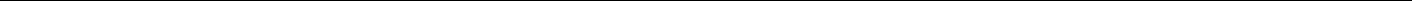 (вид документа с указанием реквизитов (номер, дата))была проведена____________________________________ проверка в отношении:                                                      (плановая/внеплановая, документарная/выездная______________________________________________________________________________________________________________________________________________________________________________ (наименование юридического лица, фамилия, имя, отчество (последнее – при наличии) индивидуального предпринимателя)Дата и время проведения проверки:(заполняется в случае проведения проверок филиалов, представительств,  обособленных структурных подразделенийюридического лица или  при осуществлении деятельности индивидуального предпринимателя по нескольким адресам)Общая продолжительность проверки:_____________________________________                                                                                                                                              (рабочих дней/часов)Акт составлен:_________________________________________________________(наименование органа муниципального контроля)С копией распоряжения/приказа о проведении проверки ознакомлен(ы): (заполняется при проведении выездной проверки)_______________________________________________________________________________________(фамилии, инициалы, подпись, дата, время)Дата и номер решения прокурора (его заместителя) о согласовании проведения проверки:_______________________________________________________________________________________(заполняется в случае необходимости согласования проверки с органами прокуратуры)Лицо(а), проводившее проверку:_____________________________________________________________________________________________________________________________________________________________________________________________________________________________________________________________________ (фамилия, имя, отчество (последнее – при наличии), должность должностного лица (должностных лиц), проводившего(их) проверку; в случае привлечения к участию в проверке экспертов, экспертных организаций указываются фамилии, имена, отчества (последнее – при наличии), должности экспертов и/или наименования экспертных организаций с указанием реквизитов свидетельства об аккредитации и наименование органа по аккредитации, выдавшего свидетельство)При проведении проверки присутствовали:_____________________________________________________________________________________________________________________________________________________________________________________________________________________________________________________________________(фамилия, имя, отчество (последнее – при наличии), должность руководителя, иного должностного лица (должностных лиц) или уполномоченного представителя юридического лица, уполномоченного представителя индивидуального предпринимателя, уполномоченного представителя саморегулируемой организации (в случае проведения проверки члена саморегулируемой организации), присутствовавших при проведении мероприятий по проверке)В ходе проведения проверки:выявлены нарушения обязательных требований или требований, установленных муниципальными правовыми актами (с указанием положений (нормативных) правовых актов):______________________________________________________________________________________________________________________________________________________________________________(с указанием характера нарушений; лиц, допустивших нарушения)выявлены несоответствия сведений, содержащихся в уведомлении о начале осуществления отдельных видов предпринимательской деятельности, обязательным требованиям (с указанием положений (нормативных) правовых актов):______________________________________________________________________________________________________________________________________________________________________________выявлены факты невыполнения предписаний органов муниципального контроля (с указанием реквизитов выданных предписаний):___________________________________________________________________________________________________________________________________________________________________________________________________________________нарушений не выявлено______________________________________________________________________________________________________________________________________________________________________________Запись в Журнал учета проверок юридического лица, индивидуального предпринимателя, проводимых органами государственного контроля (надзора), органами муниципального контроля внесена (заполняется при проведении выездной проверки):_______________________________________________________________________________________(подпись проверяющего)                                                           (подпись уполномоченного представителя юридического лица, индивидуального предпринимателя,его уполномоченного представителя)Журнал учета проверок юридического лица, индивидуального предпринимателя, проводимых органами государственного контроля (надзора), органами муниципального контроля, отсутствует (заполняется при проведении выездной проверки):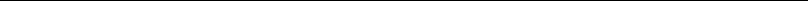 Подпись специалиста (эксперта) ________________________________________С актом проверки ознакомлен(а), копию акта со всеми приложениями получил(а):______________________________________________________________________________________________________________________________________________________________________________________________________________________________________________(фамилия, имя, отчество (последнее – при наличии), должность руководителя, иного должностного лица или уполномоченного представителя юридического лица, индивидуального предпринимателя, его уполномоченного представителя)20	г.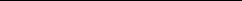 (подпись)Пометка об отказе ознакомления с актом проверки:                                                                                                                                           (подпись уполномоченного должностного лица (лиц),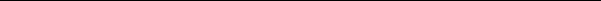 проводившего проверку)Приложение № 8к Административному регламенту «Осуществление муниципального контроля за соблюдением Правил благоустройства на территории Барсуковского поселения Монастырщинского района Смоленской области»______(наименование органа муниципального контроля)АКТ О ВЫЯВЛЕНИИ НАРУШЕНИЙПРАВИЛ БЛАГОУСТРОЙСТВА ТЕРРИТОРИИБАРСУКОВСКОГО СЕЛЬСКОГО ПОСЕЛЕНИЯ МОНАСТЫРЩИНСКОГО РАЙОНА СМОЛНСКОЙ ОБЛАСТИ«____» __________ 20____ г.                                                               _____________________                                                                                                                                                                                       (место составления)На основании планового (рейдового) задания, утвержденного_______________________________________________________________________________________________ «___» _____________ 20___ года, был проведен плановый (рейдовый) осмотр, обследование земельных участков, акваторий водоемов в целях предупреждения и выявления нарушений Правил благоустроства территории городского поселения физическими и юридическими лицами.Должностные лица, проводившие плановый (рейдовый) осмотр, обследование:1) ___________________________________________________________2) ___________________________________________________________3) ___________________________________________________________(должности, фамилии, имена, отчества)В ходе планового (рейдового) осмотра, обследования был проведен осмотр _________________________________________________________________________________ (описание осматриваемых территорий, акваторий)В результате осмотра обнаружено следующее:__________________________________________________________________________________________________________________________________________________________________________(описание фактических обстоятельств, а также по возможности пояснения присутствовавших при этом лиц, не относящихся к лицам, проводившим плановый (рейдовый) осмотр, обследование)Тем самым обнаружены признаки нарушения следующих нормативных правовых актов:__________________________________________________________________________________________________________________________________________________________________________(ссылки на конкретные положения Правил благоустройства территории городского поселения, признаки нарушения которых обнаружены)Настоящий акт составлен на ____ страницах в 2-х экземплярах.Прилагаемые документы:1) ___________________________________________________________________;2) ___________________________________________________________________;3) ___________________________________________________________________.Подписи должностных лиц, проводивших плановый (рейдовый) осмотр, обследование:                                                                                    _____________________                                                                                                                                                                                           (дата, подпись)_____________________                                                                                                                                                     (дата, подпись)Подписи лиц, присутствовавших при проведении планового (рейдового) осмотра, обследования:                                                                                                 _____________________                                                                                                                                                                                           (дата, подпись)_____________________                                                                                                                                                     (дата, подпись)Приложение № 9к Административному регламенту «Осуществление муниципального контроля за соблюдением Правил благоустройства на территории Барсуковского сельского поселения Монастырщинского района Смоленской области»_______________________________________________(наименование органа муниципального контроля)ПРЕДПИСАНИЕ об устранении выявленных нарушенийЯ, __________________________________________________________________________________________________________________________________________________,(фамилия, инициалы и должность должностного лица, вынесшего предписание)рассмотрев ______________________________________________________________________________________________________________________________________________________________________________________________________________________(реквизиты акта проверки, протокола об административном правонарушении или постановления по делу об административном правонарушении)в отношении  ________________________________________________________________________________________________________________________________________________________________________________________________________________________________________________________________________________________________(для физического лица, должностного лица: фамилия, имя, отчество (последнее - при наличии), паспортные данные, год и место рождения, адрес места жительства; для индивидуального предпринимателя: фамилия, имя, отчество (последнее - при наличии), паспортные данные, год и место рождения, адрес места жительства, реквизиты свидетельства о постановке на учет в налоговом органе, реквизиты свидетельства о регистрации в качестве индивидуального предпринимателя; для юридического лица: наименование, ОГРН, ИНН, адрес места нахождения, сведения о законном представителе)установил:выявлены нарушения обязательных требований или требований, установленных муниципальными правовыми актами (с указанием положений (нормативных) правовых актов):______________________________________________________________________________________________________________________________________________________________________________________________________________________________________________________________________________________________________На основании изложенного, руководствуясь статьей 17 Федерального закона «О защите прав юридических лиц и индивидуальных предпринимателей при осуществлении государственного контроля (надзора) и муниципального контроля" от 26.12.2008 № 294-ФЗ предписываю: _______________________________________________________________________________________________________________________________________________________________________________________________________________________________________________________________________________________(данные об адресате предписания: для физического лица, должностного лица: фамилия, имя, отчество (последнее - при наличии), паспортные данные, год и место рождения, адрес места жительства; для индивидуального предпринимателя: фамилия, имя, отчество (последнее - при наличии), паспортные данные, год и место рождения, адрес места жительства, реквизиты свидетельства о постановке на учет в налоговом органе, реквизиты свидетельства о регистрации в качестве индивидуального предпринимателя; для юридического лица: наименование, ОГРН, ИНН, адрес места нахождения, сведения о законном представителе)1. Устранить вышеперечисленные нарушения нормативных правовых актов:1.2.3.Представить в срок до «___» ____________ 20 ___ г. отчет об исполнении настоящего предписания с приложением копий подтверждающих документов. Разъясняю, что невыполнение в установленный срок законного предписания органа (должностного лица), осуществляющего муниципальный контроль, об устранении нарушений законодательства является административным правонарушением, предусмотренным частью 1 статьи 19.5 Кодекса Российской Федерации об административных правонарушениях. ______________/_____________________________________________________________________(подпись должностного лица, расшифровка подписи вынесшего предписание)Копию предписания получил____________________________________________________________________________________________________________________________________________________________________________________________________________________________________________________________(подпись, фамилия, имя, отчество (последнее - при наличии) законного представителя юридического лица либо физического лица, должностного лица, индивидуального предпринимателя, в отношении которых вынесено предписание, дата получения копии предписания или отметка об отказе от подписи)Копия предписания направлена заказным почтовым отправлением с уведомлением о вручении __________________________________________________________________________________________________________________________________________________________________________________________(кому, когда, номер почтовой квитанции, подпись, фамилия и инициалы должностного лица)Приложение № 10к Административному регламенту «Осуществление муниципального контроля за соблюдением Правил благоустройства на территории Барсуковского сельского поселения Монастырщинского района Смоленской области»____________________________________________________________________(наименование органа муниципального контроля)ПРЕДОСТЕРЕЖЕНИЕо недопустимости нарушения обязательных требованийот «___» ______________ 20___ года № _______Я, ____________________________________________________________________________________________________________________________________________________(фамилия, инициалы и должность должностного лица, подписавшего предостережение)рассмотрев ____________________________________________________________________________________________________________________________________________________________________________________________________________________________________________________________________________________________(описание результатов мероприятий по контролю без взаимодействия с юридическими лицами, индивидуальными предпринимателями, ссылка на обращения и заявления граждан, в том числе индивидуальных предпринимателей, юридических лиц, информацию от органов государственной власти, органов местного самоуправления, из средств массовой информации)в отношении ________________________________________________________________________________________________________________________________________________________________________________________________________________________________________________(наименование и место нахождения юридического лица, фамилия, имя, отчество (последнее – при наличии) и место жительства индивидуального предпринимателя, физического лица)УСТАНОВИЛ:1. При осуществлении деятельности юридических лиц, индивидуальных предпринимателей, физических лиц подлежат соблюдению обязательные требования:______________________________________________________________________________________________________________________________________________________________(ссылки на конкретные положения Правил благоустройства территории городского поселения «№», устанавливающих обязательные требования)2. Вместе с тем_____________________________________________________________________________________________________________________________________________________________________________________________________________________________________________(информация о том, какие конкретно действия (бездействие) юридического лица, индивидуального предпринимателя, физического лица приводят или могут привести к нарушению обязательных требований)На основании изложенного, руководствуясь пунктом 4 части 2, частями 5 – 7 статьи 8.2 Федерального закона от 26 декабря 2008 года № 294-ФЗ «О защите прав юридических лиц и индивидуальных предпринимателей при осуществлении государственного контроля (надзора) и муниципального контроля»,ПРЕДЛАГАЮ:_____________________________________________________________________________________________________________________________________________________________________________________________________________________________________________(данные об адресате предостережения: для юридического лица: наименование и место нахождения, для индивидуального предпринимателя, физического лица: фамилия, имя, отчество (последнее – при наличии), место жительства)1. Принять следующие меры по обеспечению соблюдения обязательных требований:___________________________________________________________________________________________________________________________________________________________________________________________________________________________________________________________(описание конкретных мероприятий, которые следует провести юридическому лицу, индивидуальному предпринимателю, физическому лицу для обеспечения соблюдения обязательных требований)2. Направить в администрацию муниципального образования «№» в срок до «_______»______________20 __ г. уведомление о принятии мер по обеспечению соблюдения обязательных требований.К уведомлению об исполнении предостережения приложить документы, содержащие сведения о принятых мерах по обеспечению соблюдения обязательных требований, в том числе:________________________________________________________________________________________________________________________________________________________________________________________________________________________________________                    М.П.__________________________________________________________________(фамилия, имя, отчество (последнее – при наличии) и должность должностного лица администрации муниципального образования «№», составившего предостережение, контактный телефон, адрес электронной почты (при наличии))Приложение № 11к Административному регламенту «Осуществление муниципального контроля за соблюдением Правил благоустройства на территории Барсуковского сельского  поселения Монастырщинского района Смоленской области»_____________________________________________________________________________________ (ФИО руководителя ответственного структурного подразделения)от___________________________________________________________________________________    (ФИО заявителя)Жалоба на нарушение требований Административного регламента               качества муниципальной функцииЯ, __________________________________________________________________________________, (ФИО заявителя)Проживающий(ая) по адресу ___________________________________________________________,                         (индекс, город, улица, дом, квартира)подаю жалобу от имени_______________________________________________________________                                     (своего, или ФИО лица, которого представляет заявитель)на нарушение Административного регламента муниципальной  функции ____________________________________________________________________________________, допущенное__________________________________________________________________________ (наименование учреждения, допустившего  нарушение регламента)в части следующих требований: 1.___________________________________________________________________________________ _____________________________________________________________________________________(описание нарушения, в т. ч. участники, место, дата и время фиксации нарушения)2.________________________________________________________________________________________________________________________________________________________________________(описание нарушения, в т. ч. участники, место, дата и время фиксации нарушения)3.________________________________________________________________________________________________________________________________________________________________________(описание нарушения, в т. ч. участники, место, дата и время фиксации нарушения)До момента подачи настоящей жалобы мною (моим доверителем) были использованы следующие способы обжалования вышеуказанных нарушений: обращение к сотруднику учреждения, осуществляющего муниципальную функцию _______ (да/нет) обращение к руководителю учреждения, осуществляющего муниципальную функцию ____ (да/нет) Для подтверждения представленной мной информации у меня имеются следующие материалы: 1. Официальное письмо учреждения, осуществляющего муниципальную функцию, о предпринятых мерах по факту получения жалобы __________________ (да/нет) 2. Официальное письмо учреждения, осуществляющего муниципальную функцию, об отказе в удовлетворении требований заявителя ____________________ (да/нет) 3. Расписка в получении жалобы, подписанная руководителем учреждения, осуществляющего муниципальную функцию _______ (да/нет) 4. ___________________________________________________________________________________ 5. ___________________________________________________________________________________ 6. ___________________________________________________________________________________ Копии имеющих документов, указанных в п. 1-3 прилагаю к жалобе _____________ (да/нет) Достоверность представленных мною сведений подтверждаю. ФИО________________________________________________________________________________ паспорт серия _______ №______________ выдан _______________________________________________________________________________ дата выдачи __________________________ _______________ подпись контактный телефон______________                                                      ________________   ДатаАДМИНИСТРАЦИЯ
БАРСУКОВСКОГО СЕЛЬСКОГО ПОСЕЛЕНИЯ 
МОНАСТЫРЩИНСКОГО РАЙОНА СМОЛЕНСКОЙ ОБЛАСТИ 
Р А С П О Р Я Ж Е Н И Е от  29 июня 2020 г.                 №32Об утверждении порядка оценки налоговых расходов Барсуковского сельского поселения Монастырщинского района  Смоленской областиВ соответствии с пунктом 2 статьи 174.3 Бюджетного кодекса Российской Федерации, Постановлением Правительства Российской Федерации от 22 июня 2019 года N 796 "Об общих требованиях к оценке налоговых расходов субъектов Российской Федерации и муниципальных образований":1.Утвердить прилагаемый Порядок оценки налоговых расходов Барсуковского сельского поселения Монастырщинского района Смоленской области.2.Настоящее распоряжение вступает в силу со дня подписания и распространяет свое действие на правоотношения, возникшие с  01 января 2020 года.Глава муниципального образованияБарсуковского сельского поселения Монастырщинского района Смоленской области                                                                                      Т.В. Попкова                                  Утвержденраспоряжением Администрации Барсуковского сельского поселения Монастырщинского района Смоленской областиот 29 июня 2020 г. №32 Порядокоценки налоговых расходов Барсуковского сельского поселенияМонастырщинского района Смоленской области1. Общие положения1.1. Настоящий Порядок определяет правила проведения оценки налоговых расходов по местным налогам Барсуковского сельского поселения Монастырщинского района Смоленской области (далее –  Барсуковского сельское поселение), правила формирования информации о нормативных, целевых и фискальных характеристиках налоговых расходов Барсуковского сельского поселения, порядок обобщения результатов оценки эффективности налоговых расходов Барсуковского сельского поселения.1.2. В целях настоящего Порядка применяются следующие понятия и термины:налоговые расходы Барсуковского сельского поселения  (далее также - налоговые расходы) - выпадающие доходы  бюджета Барсуковского сельского поселения (далее – местного бюджета), обусловленные налоговыми льготами, освобождениями и иными преференциями по налогам и сборам, предусмотренными муниципальными правовыми актами Барсуковского сельского поселения в качестве мер муниципальной поддержки в соответствии с целями муниципальных программ и (или) целями социально-экономической политики Барсуковского сельского поселения, не относящимися к муниципальным программам;куратор налоговых расходов Барсуковского сельского поселения  - бухгалтер Администрации Барсуковского сельского поселения, ответственный за достижение соответствующих налоговым расходам Барсуковского сельского поселения  целей муниципальной программы  и (или) целей социально-экономической политики Барсуковского сельского поселения, не относящихся к муниципальным программам, осуществляющий оценку налоговых расходов поселения;нормативные характеристики налоговых расходов Барсуковского сельского поселения  - сведения о положениях решений Совета депутатов Барсуковского сельского поселения, которыми предусматриваются налоговые льготы (пониженные ставки), освобождения и иные преференции по  местным налогам  (далее также - льготы), наименованиях налогов, по которым установлены льготы, категориях плательщиков, для которых предусмотрены льготы, по перечню показателей для проведения оценки налоговых расходов Барсуковского сельского поселения  согласно приложению N 1 к настоящему Порядку;оценка налоговых расходов Барсуковского сельского поселения  - комплекс мероприятий по оценке объемов налоговых расходов Барсуковского сельского поселения, обусловленных льготами, предоставленными плательщикам, а также по оценке эффективности налоговых расходов Барсуковского сельского поселения;оценка объемов налоговых расходов Барсуковского сельского поселения  - определение объемов выпадающих доходов местного бюджета, обусловленных льготами, предоставленными плательщикам;оценка эффективности налоговых расходов Барсуковского сельского поселения  - комплекс мероприятий, позволяющих сделать вывод о целесообразности и результативности предоставления плательщикам льгот исходя из целевых характеристик налогового расхода Барсуковского сельского поселения;перечень налоговых расходов Барсуковского сельского поселения  - документ, содержащий сведения о распределении налоговых расходов Барсуковского сельского поселения  в соответствии с целями муниципальных программ, структурных элементов муниципальных программ и (или) целями социально-экономической политики Барсуковского сельского поселения, не относящимися к муниципальным программам, а также о кураторах налоговых расходов;социальные налоговые расходы Барсуковского сельского поселения  - целевая категория налоговых расходов Барсуковского сельского поселения, обусловленных необходимостью обеспечения социальной защиты (поддержки) населения. Социальные налоговые расходы считаются эффективными и не подлежат оценке, если они предоставлены участникам, инвалидам Великой Отечественной войны, а также ветеранам и инвалидам боевых действий;стимулирующие налоговые расходы Барсуковского сельского поселения  - целевая категория налоговых расходов Барсуковского сельского поселения, предполагающих стимулирование экономической активности субъектов предпринимательской деятельности и последующее увеличение доходов местного бюджета;технические налоговые расходы Барсуковского сельского поселения  - целевая категория налоговых расходов Барсуковского сельского поселения, предполагающих уменьшение расходов плательщиков, воспользовавшихся льготами, финансовое обеспечение которых осуществляется в полном объеме или частично за счет средств бюджета;фискальные характеристики налоговых расходов Барсуковского сельского поселения  - сведения об объеме льгот, предоставленных плательщикам, о численности получателей льгот и об объеме налогов, задекларированных ими для уплаты в местный бюджет;целевые характеристики налогового расхода Барсуковского сельского поселения  - сведения о целях предоставления, показателях (индикаторах) достижения целей предоставления льготы.1.3. Отнесение налоговых расходов к муниципальным программам осуществляется исходя из целей муниципальных программ, структурных элементов муниципальных программ и (или) целей социально-экономической политики Александровского сельского поселения, не относящихся к муниципальным программам (далее также - цели социально-экономической политики).1.4. В целях оценки налоговых расходов куратор налоговых расходов Александровского сельского поселения:а) формирует перечень налоговых расходов Барсуковского сельского поселения;б) обеспечивает сбор и формирование информации о нормативных, целевых и фискальных характеристиках налоговых расходов по перечню показателей для проведения оценки налоговых расходов Барсуковского сельского поселения  согласно приложению N 1 к настоящему Порядку, формирует оценку объемов налоговых расходов за отчетный финансовый год, а также оценку объемов налоговых расходов на текущий финансовый год, очередной финансовый год и плановый период;в) осуществляет обобщение результатов оценки эффективности налоговых расходов Барсуковского сельского поселения;г) определяет правила формирования информации о нормативных, целевых и фискальных характеристиках налоговых расходов, подлежащей включению в перечень налоговых расходов.1.5. В целях оценки налоговых расходов куратор налоговых расходов:а) формирует перечень показателей для проведения оценки налоговых расходов Барсуковского сельского поселения  согласно приложению N 1 к настоящему Порядку;б) осуществляет оценку эффективности налоговых расходов и подготавливает отчет о результатах оценки эффективности налогового расхода за соответствующий финансовый год по форме согласно приложению N 2 к настоящему Порядку;2. Правила формирования информации о нормативных,целевых и фискальных характеристиках налоговых расходовБарсуковского сельского поселения2.1. Куратор налоговых расходов ежегодно осуществляет учет и контроль информации о налоговых льготах, освобождениях и иных преференциях, установленных муниципальными правовыми актами Барсуковского сельского поселения.2.2. Информация о нормативных, целевых и фискальных характеристиках налоговых расходов Барсуковского сельского поселения  формируется куратором налоговых расходов в отношении льгот, включенных в перечень налоговых расходов Барсуковского сельского поселения  на очередной финансовый год и плановый период.2.3. Учет информации о налоговых расходах Барсуковского сельского поселения  осуществляется куратором налоговых расходов в электронном виде (в формате электронной таблицы) в разрезе показателей, включенных в перечень показателей для проведения оценки налоговых расходов Барсуковского сельского поселения, предусмотренных приложением N 1 к настоящему Порядку.2.4. В целях сбора и учета информации о фискальных характеристиках налоговых расходов Барсуковского сельского поселения куратор налоговых расходов запрашивает в Управлении Федеральной налоговой службы по Смоленской области информацию в разрезе показателей, входящих в перечень показателей для проведения оценки налоговых расходов Барсуковского сельского поселения, предусмотренных приложением N 1 к настоящему Порядку.2.5. Куратор налоговых расходов до 15 октября текущего финансового года размещает информацию о нормативных, целевых и фискальных характеристиках налоговых расходах на официальном сайте Администрации Барсуковского сельского поселения  в информационно-телекоммуникационной сети "Интернет".3. Порядок оценки налоговых расходов Барсуковского сельского поселения3.1. В целях проведения оценки налоговых расходов:а) куратор налоговых расходов до 1 февраля текущего финансового года (в 2020 году – до 01 апреля) направляет Управлению Федеральной налоговой службы по Смоленской области сведения о категориях плательщиков с указанием обусловливающих соответствующие налоговые расходы  муниципальных  правовых актов, в том числе действовавших в отчетном году и в году, предшествующем отчетному году, и иной информации, предусмотренной приложением N 1 к настоящему Порядку;б) куратор налоговых расходов после получения от Управления Федеральной налоговой службы по Смоленской области соответствующей информации осуществляет оценку эффективности налоговых расходов и размещает  результаты указанной оценки на официальном сайте Администрации Барсуковского сельского поселения в срок до 30 апреля (в 2020году – до 30 июня). Результаты указанной оценки с уточненными данными о фискальных характеристиках налоговых расходов за отчетный период, а также при необходимости иная уточненная информация размещаются на официальном сайте Администрации Барсуковского сельского поселения в срок до 01 июля.3.2. Оценка эффективности налоговых расходов включает:оценку целесообразности налоговых расходов;оценку результативности налоговых расходов.3.3. Критериями целесообразности налоговых расходов являются:а) соответствие налоговых расходов целям муниципальных программ, структурным элементам муниципальных программ и (или) целям социально-экономической политики поселения;б) востребованность плательщиками предоставленных льгот, которая характеризуется соотношением численности плательщиков, воспользовавшихся правом на льготы, и общей численности плательщиков, за 5-летний период. Под общим количеством плательщиков понимается количество плательщиков, потенциально имеющих право на получение данной льготы.3.4. В случае несоответствия налоговых расходов хотя бы одному из критериев, указанных в пункте 3.3 настоящего Порядка, куратор налоговых расходов представляет Главе муниципального образования  Барсуковского сельского поселения  предложения о сохранении (уточнении, отмене) льгот для плательщиков.3.5. В качестве критерия результативности налогового расхода определяется как минимум один показатель (индикатор) достижения целей муниципальной  программы и (или) целей социально-экономической политики либо иной показатель (индикатор), на значение которого оказывают влияние налоговые расходы  Александровского сельского поселения.Оценке подлежит вклад предусмотренных для плательщиков льгот в изменение значения показателя (индикатора) достижения целей муниципальной  программы и (или) целей социально-экономической политики поселения, который рассчитывается как разница между значением указанного показателя (индикатора) с учетом льгот и значением указанного показателя (индикатора) без учета льгот.3.6. Оценка результативности налоговых расходов включает оценку бюджетной эффективности налоговых расходов.3.7. В целях оценки бюджетной эффективности налоговых расходов осуществляются сравнительный анализ результативности предоставления льгот и результативности применения альтернативных механизмов достижения целей муниципальной  программы и (или) целей социально-экономической политики.3.8. Сравнительный анализ включает сравнение объемов расходов местного бюджета в случае применения альтернативных механизмов достижения целей муниципальной программы и (или) целей социально-экономической политики поселения и объемов предоставленных льгот (расчет прироста показателя (индикатора) достижения целей муниципальной  программы и (или) целей социально-экономической политики поселения на 1 рубль налоговых расходов  Слободского сельского поселения  и на 1 рубль расходов местного бюджета для достижения того же показателя (индикатора) в случае применения альтернативных механизмов).В качестве альтернативных механизмов достижения целей муниципальной  программы и (или) целей социально-экономической политики учитываются в том числе:а) субсидии или иные формы непосредственной финансовой поддержки плательщиков, имеющих право на льготы, за счет средств местного бюджета;б) предоставление муниципальных гарантий по обязательствам плательщиков, имеющих право на льготы;в) совершенствование нормативного регулирования и (или) порядка осуществления контрольно-надзорных функций в сфере деятельности плательщиков, имеющих право на льготы.В случае отсутствия  альтернативных механизмов  достижения целей муниципальной программы и (или) целей социально-экономической политики  оценка результативности налогового расхода производится в соответствии с  п.3.5 настоящего Порядка.3.9. По итогам оценки эффективности налогового расхода куратор налоговых расходов формулирует выводы о достижении целевых характеристик налогового расхода, вкладе налогового расхода в достижение целей муниципальной программы и (или) целей социально-экономической политики поселения, а также о наличии или об отсутствии более результативных (менее затратных для местного бюджета) альтернативных механизмов достижения целей муниципальной  программы и (или) целей социально-экономической политики поселения.Результаты оценки эффективности налоговых расходов, рекомендации по результатам указанной оценки, включая рекомендации о необходимости сохранения (уточнения, отмены) предоставленных плательщикам льгот, размещаются куратором налоговых расходов на официальном сайте Администрации Барсуковского сельского поселения.4. Порядок обобщения результатов оценки эффективностиналоговых расходов Барсуковского сельского поселения4.1. Куратор налоговых расходов обобщает результаты оценки эффективности налоговых расходов Барсуковского сельского поселения, выявляет неэффективные налоговые расходы, подготавливает предложения по изменению или отмене неэффективных налоговых расходов, а также по изменению оснований, порядка и условий их предоставления.Сводная информация об оценке налоговых расходов направляется Главе муниципального образования Барсуковского сельского поселения.4.2. Результаты рассмотрения оценки налоговых расходов учитываются при формировании основных направлений бюджетной и налоговой политики Барсуковского сельского поселения, а также при проведении оценки эффективности реализации муниципальных программ.Приложение N 1к Порядку оценки налоговых расходов Барсуковского сельского поселения  ПЕРЕЧЕНЬПОКАЗАТЕЛЕЙ ДЛЯ ПРОВЕДЕНИЯ ОЦЕНКИ НАЛОГОВЫХ РАСХОДОВБАРСУКОВСКОГО СЕЛЬСКОГО ПОСЕЛЕНИЯПриложение N 2к Порядку оценки налоговых расходов Барсуковского сельского поселенияФормаОТЧЕТо результатах оценки эффективности налогового расхода Барсуковского сельского поселения  за _____ годпо _____________________________________________________________________(наименование налогового расхода Барсуковского сельского поселения (налоговой льготы),  налога и категории налогоплательщиков)Карпеченкова Лидия Сергеевна(ФИО куратора налоговых расходов)    --------------------------------<*> По данному показателю прилагаются расчеты.    Приложение: расчеты к настоящему отчету на _____ листах.АДМИНИСТРАЦИЯ
БАРСУКОВСКОГО СЕЛЬСКОГО ПОСЕЛЕНИЯ 
МОНАСТЫРЩИНСКОГО РАЙОНА СМОЛЕНСКОЙ ОБЛАСТИ 
Р А С П О Р Я Ж Е Н И Е от  30 июня 2020г.                № 35Об утверждении порядка формирования перечня налоговых расходов Барсуковского сельского поселения Монастырщинского района Смоленской областиВ соответствии со статьей 174.3 Бюджетного кодекса Российской Федерации:Утвердить прилагаемый Порядок формирования перечня налоговых расходов Барсуковского сельского поселения Монастырщинского района Смоленской области.2. Настоящее распоряжение вступает в силу с 01 января 2020 года.Глава муниципального образования Барсуковского сельского поселения Монастырщинскогорайона Смоленской области                                                                              Т.В. ПопковаУтвержденРаспоряжением Администрации Барсуковского сельского поселения  Монастырщинскогорайона Смоленской области от 30 июня 2020г.           N 35ПОРЯДОКФОРМИРОВАНИЯ ПЕРЕЧНЯ НАЛОГОВЫХ РАСХОДОВ БАРСУКОВСКОГО СЕЛЬСКОГО ПОСЕЛЕНИЯ МОНАСТЫРЩИНСКОГО РАЙОНА СМОЛЕНСКОЙ ОБЛАСТИ1. Настоящий Порядок определяет процедуру формирования перечня налоговых расходов Барсуковского сельского поселения Монастырщинского района Смоленской области (далее – Барсуковское сельское поселение) и состав информации, подлежащей включению в указанный перечень.2. Для целей настоящего Порядка применяются следующие понятия и термины:налоговые расходы Барсуковского сельского поселения - выпадающие доходы бюджета Барсуковского сельского поселения,  обусловленные налоговыми льготами, освобождениями и иными преференциями по местным налогам (земельному налогу и налогу на имущество физических лиц) и сборам, предусмотренными решением Совета депутатов Барсуковского сельского поселения  в качестве мер муниципальной поддержки в соответствии с целями муниципальных программ и (или) целями социально-экономической политики Барсуковского сельского поселения, не относящимися к муниципальным программам;ответственный специалист Администрации Барсуковского сельского поселения  –  специалист Администрации Барсуковского сельского поселения, ответственный  за достижение соответствующих налоговым расходам Барсуковского сельского поселения целей муниципальных  программ и (или) целей социально-экономической политики Барсуковского сельского поселения, не относящихся к муниципальным программам.3. Перечень налоговых расходов Барсуковского сельского поселения формируется ответственный специалист Администрации Барсуковского сельского поселения в соответствии с целями муниципальных программ и (или) целями социально-экономической политики Барсуковского сельского поселения, не относящимися к муниципальным программам, по форме согласно приложению к настоящему Порядку.4. Ежегодно в срок до 1 октября текущего года ответственный специалист Администрации  Барсуковского сельского поселения  формирует проект перечня налоговых расходов Барсуковского сельского поселения  на очередной финансовый год и плановый период по целям муниципальных  программ и (или) целям социально-экономической политики Барсуковского сельского поселения, не относящимся к муниципальным программам.5. Сформированный перечень налоговых расходов Барсуковского сельского поселения в срок до 20 октября текущего года  утверждается распоряжением Главы муниципального образования Барсуковского сельского поселения. Такое распоряжение в срок до 25 октября текущего года размещается на официальном сайте Администрации Барсуковского сельского поселения  в информационно-телекоммуникационной сети "Интернет".6. В случае изменения информации, включенной в перечень налоговых расходов Барсуковского сельского поселения  (по причине принятия нормативного правового акта поселения, предусматривающего отмену налоговой льготы, изменение срока действия налоговой льготы, изменение налоговых ставок, внесение изменений в муниципальную программу), ответственный специалист Администрации  Барсуковского сельского поселения   в течение 10 рабочих дней с даты принятия соответствующего нормативного правового акта  вносит изменения в перечень налоговых расходов Барсуковского сельского поселения и  предоставляет его на утверждение распоряжением Главы муниципального образования Барсуковского сельского поселения. Данное распоряжение   в течение 5 дней со дня подписания  размещается  на официальном сайте Администрации Барсуковского сельского поселения  в информационно-телекоммуникационной сети "Интернет".7. В случае необходимости дополнения перечня налоговых расходов Барсуковского сельского поселения  (по причине принятия  нормативного правового акта поселения, предусматривающего введение налоговой льготы) ответственный специалист Администрации Барсуковского сельского поселения  в течение 10 рабочих дней с даты принятия соответствующего  нормативного правового акта  готовит проект изменений в перечень налоговых расходов Барсуковского сельского поселения и  предоставляет его на утверждение распоряжением Главы муниципального образования  сельского поселения. Данное распоряжение   в течение 5 дней со дня подписания  размещается  на официальном сайте Администрации Барсуковского сельского поселения  в информационно-телекоммуникационной сети "Интернет".__________________________________________________________________________________Учредители: Совет депутатов Барсуковского              Редактор              Издатель: Администрация Барсуковского _______ сельского сельского поселения, Администрация                 Морозова        поселения Монастырщинского района Смоленской области Барсуковского сельского поселения                                  Алла                    216145 Смоленская область, Монастырщинский район,                                                                                         Ивановна         д.Барсуки, здание Администрации                                                                                                                         Тел (факс) : 8 (48148) 2-53-21                                                                                                                                                                                                                                                E-mail: barsukci@mail.ru                                                                                                                       Тираж: 10 экз.                                                                                                                       Цена: бесплатно                                                                                                               о проведениипроверки(плановой/внеплановой, документарной/выездной) юридического лица, индивидуального предпринимателя8. Срок проведения проверки: К проведению проверки приступить с«»20года.Проверку окончить не позднее«»20года.(должность, фамилия, инициалы должностного лица администрации муниципального образования)(подпись, заверенная печатью)(должность, фамилия, инициалы руководителя или уполномоченного представителя юридического лица, индивидуального предпринимателя или его уполномоченного представителя, физического лица или его уполномоченного представителя)(подпись, дата)____________________________________________________________(наименование должностного лица)                   (фамилия, имя, отчество)(наименование должностного лица)                   (фамилия, имя, отчество)(подпись)(должность, фамилия, инициалы должностного лица, утвердившего плановое (рейдовое) задание)(подпись, заверенная печатью)По адресу/адресам:(место проведения проверки)На основании:________20___час.мин.дочас.мин.Продолжительность________20___час.мин.дочас.мин.Продолжительность(подпись проверяющего)(подпись уполномоченного представителяюридического лица, индивидуальногопредпринимателя, его уполномоченного представителя)Прилагаемые к акту документы:Прилагаемые к акту документы:Подписи лиц, проводивших проверку:Подписи лиц, проводивших проверку:Подписи лиц, проводивших проверку:Подписи лиц, проводивших проверку:«___» __________ 20___№________________(дата составления)______________________________________________(место составления)(с указанием характера нарушений; лиц, допустивших нарушения)Содержание пунктов предписанияСрок исполнения(должность, фамилия, инициалы должностного лица администрации муниципального образования «N», подписавшего предостережение)(подпись, заверенная печатью)N п/пПредоставляемая информацияИсточник данных123Нормативные характеристики налоговых расходов Барсуковского сельского поселенияНормативные характеристики налоговых расходов Барсуковского сельского поселенияНормативные характеристики налоговых расходов Барсуковского сельского поселения1.Муниципальные нормативные правовые акты, их структурные единицы, которыми предусматриваются налоговые льготы, освобождения и иные преференции по налогамКуратор налоговых расходов2.Категории плательщиков налогов, для которых предусмотрены налоговые льготы, освобождения и иные преференции, установленные муниципальными нормативными правовыми актамиКуратор налоговых расходов3.Условия предоставления налоговых льгот, освобождений и иных преференций для плательщиков налогов, установленные муниципальными нормативными правовыми актамиКуратор налоговых расходов4.Целевая категория плательщиков налогов, для которых предусмотрены налоговые льготы, освобождения и иные преференции, установленные муниципальными нормативными правовыми актамиКуратор налоговых расходов5.Даты вступления в силу положений муниципальных нормативных правовых актов, устанавливающих налоговые льготы, освобождения и иные преференции по налогамКуратор налоговых расходов6.Даты начала действия предоставленного муниципальными нормативными правовыми актами права на налоговые льготы, освобождения и иные преференции по налогамКуратор налоговых расходов7.Период действия налоговых льгот, освобождений и иных преференций по налогам, предоставленных муниципальными  нормативными правовыми актамиКуратор налоговых расходов8.Дата прекращения действия налоговых льгот, освобождений и иных преференций по налогам, установленная муниципальными  нормативными правовыми актамиКуратор налоговых расходовЦелевые характеристики налоговых расходов Барсуковского сельского поселенияЦелевые характеристики налоговых расходов Барсуковского сельского поселенияЦелевые характеристики налоговых расходов Барсуковского сельского поселения9.Наименование налоговых льгот, освобождений и иных преференций по налогамКуратор налоговых расходов10.Целевая категория налогового расхода Барсуковского сельского поселения Куратор налоговых расходов11.Цели предоставления налоговых льгот, освобождений и иных преференций для плательщиков налогов, установленных муниципальными  нормативными правовыми актамиКуратор налоговых расходов12.Наименования налогов, по которым предусматриваются налоговые льготы, освобождения и иные преференции, установленные муниципальными  нормативными правовыми актамиКуратор налоговых расходов13.Вид налоговых льгот, освобождений и иных преференций, определяющий особенности предоставленных отдельным категориям плательщиков налогов преимуществ по сравнению с другими плательщикамиКуратор налоговых расходов14.Размер налоговой ставки, в пределах которой предоставляются налоговые льготы, освобождения и иные преференции по налогамКуратор налоговых расходов15.Наименования муниципальных программ, наименования муниципальными  нормативных правовых актов, определяющих цели социально-экономической политики поселения, не относящиеся к муниципальным программам, в целях реализации которых предоставляются налоговые льготы, освобождения и иные преференции для плательщиков налогов, установленные муниципальными  нормативными правовыми актамиКуратор налоговых расходов16.Наименования структурных элементов муниципальных  программ, в целях реализации которых предоставляются налоговые льготы, освобождения и иные преференции по налогам, установленные муниципальными  нормативными правовыми актамиКуратор налоговых расходов17.Показатель (индикатор) достижения целей муниципальных программ и (или) целей социально-экономической политики поселения, не относящихся к муниципальным программам, в связи с предоставлением налоговых льгот, освобождений и иных преференций по налогам, установленных муниципальными  нормативными правовыми актамиКуратор налоговых расходов18.Значения показателей (индикаторов) достижения целей муниципальных программ и (или) целей социально-экономической политики поселения, не относящихся к муниципальным программам, в связи с предоставлением налоговых льгот, освобождений и иных преференций, установленных муниципальными  нормативными правовыми актамиКуратор налоговых расходов19.Прогнозные (оценочные) значения показателей (индикаторов) достижения целей муниципальных программ и (или) целей социально-экономической политики поселения, не относящихся к муниципальным программам, в связи с предоставлением налоговых льгот, освобождений и иных преференций по налогам, установленных муниципальными  нормативными правовыми актами, на текущий финансовый год, очередной финансовый год и плановый периодКуратор налоговых расходов20.Код вида экономической деятельности (по ОКВЭД), к которому относится налоговый расход (если налоговый расход обусловлен налоговыми льготами, освобождениями и иными преференциями для отдельных видов экономической деятельности)Куратор налоговых расходов21.Принадлежность налогового расхода к группе полномочий в соответствии с методикой распределения дотаций, утвержденной Постановлением Правительства Российской Федерации от 22 ноября 2004 года N 670 "О распределении дотаций на выравнивание бюджетной обеспеченности субъектов Российской Федерации"Куратор налоговых расходовФискальные характеристики налогового расхода Барсуковского сельского поселенияФискальные характеристики налогового расхода Барсуковского сельского поселенияФискальные характеристики налогового расхода Барсуковского сельского поселения22.Объем налоговых льгот, освобождений и иных преференций, предоставленных для плательщиков налогов, в соответствии с муниципальными нормативными правовыми актами за отчетный год и за год, предшествующий отчетному году (тыс. рублей)Управление Федеральной налоговой службы по Смоленской области23.Оценка объема предоставленных налоговых льгот, освобождений и иных преференций для плательщиков налогов на текущий финансовый год, очередной финансовый год и плановый период (тыс. рублей)Куратор налоговых расходов24.Общая численность плательщиков налогов в отчетном финансовом году (единиц)Куратор налоговых расходов25.Численность плательщиков налогов, воспользовавшихся налоговой льготой, освобождением и иной преференцией (единиц), установленными муниципальными нормативными правовыми актамиУправление Федеральной налоговой службы по Смоленской области26.Базовый объем налогов, задекларированный для уплаты в местный бюджет  плательщиками налогов, имеющими право на налоговые льготы, освобождения и иные преференции, установленные муниципальными нормативными правовыми актами (тыс. рублей)Управление Федеральной налоговой службы по Смоленской области27.Объем налогов, задекларированный для уплаты в местный бюджет плательщиками налогов, имеющими право на налоговые льготы, освобождения и иные преференции, за 6 лет, предшествующих отчетному финансовому году (тыс. рублей)Управление Федеральной налоговой службы по Смоленской области28.Результат оценки эффективности налогового расходаКуратор налоговых расходовN п/пНаименование показателяЕдиница измеренияИсполнение показателя12341. Оценка целесообразности1. Оценка целесообразности1. Оценка целесообразности1. Оценка целесообразности1.1.Наименование муниципальной программы и (или) цели социально-экономической политики поселения, не относящейся к муниципальным программам1.2.Наименование целей муниципальной программы и (или) целей социально-экономической политики поселения, не относящихся к муниципальным программам1.3.Вывод о соответствии налогового расхода целям муниципальной  программы и (или) целям социально-экономической политики поселения, не относящимся к муниципальным программам1.4.Вывод о востребованности налоговых льгот1.5.Обоснованный вывод о сохранении (уточнении, отмене) налоговых льгот для плательщиков на основании оценки целесообразности2. Оценка результативности2. Оценка результативности2. Оценка результативности2. Оценка результативности2.1.Показатель (индикатор) достижения целей муниципальных программ и (или) целей социально-экономической политики поселения, не относящихся к муниципальным программам, на значение которого оказывают влияние налоговые расходы2.2.Фактическое значение показателя (индикатора) достижения целей муниципальных программ и (или) целей социально-экономической политики поселения, не относящихся к муниципальным  программам, по получателям налоговых льгот2.3.Оценка вклада налоговой льготы в изменение значения показателя (индикатора) достижения целей муниципальных программ и (или) целей социально-экономической политики поселения, не относящихся к муниципальным программам (разница между фактическим значением показателя и оценкой значения показателя (без учета налоговых льгот)) <*>2.4.Альтернативные механизмы достижения целей муниципальных программ и (или) целей социально-экономической политики поселения, не относящихся к муниципальным программам2.5.Вывод о наличии/отсутствии более результативных (менее затратных) для местного бюджета альтернативных механизмов достижения целей муниципальных программ и (или) целей социально-экономической политики поселения, не относящихся к муниципальным программам2.6.Обоснованный вывод о сохранении (уточнении, отмене) налоговых льгот для плательщиков на основании оценки результативности3. Итоги оценки эффективности налогового расхода3. Итоги оценки эффективности налогового расхода3. Итоги оценки эффективности налогового расхода3. Итоги оценки эффективности налогового расхода3.1.Итоги и рекомендации по результатам оценки эффективности налогового расхода